Научно-исследовательская и методическая работа преподавателя специальных дисциплин ГБПОУ «ВТЭТ» Камолиной Светланы АнатольевныПовышение качества профессиональной деятельности. Систематическоеповышение квалификации и самообразованиеПРОФЕССИОНАЛЬНАЯ ПЕРЕПОДГОТОВКА, ПОВЫШЕНИЕ КВАЛИФИКАЦИИ,СТАЖИРОВКА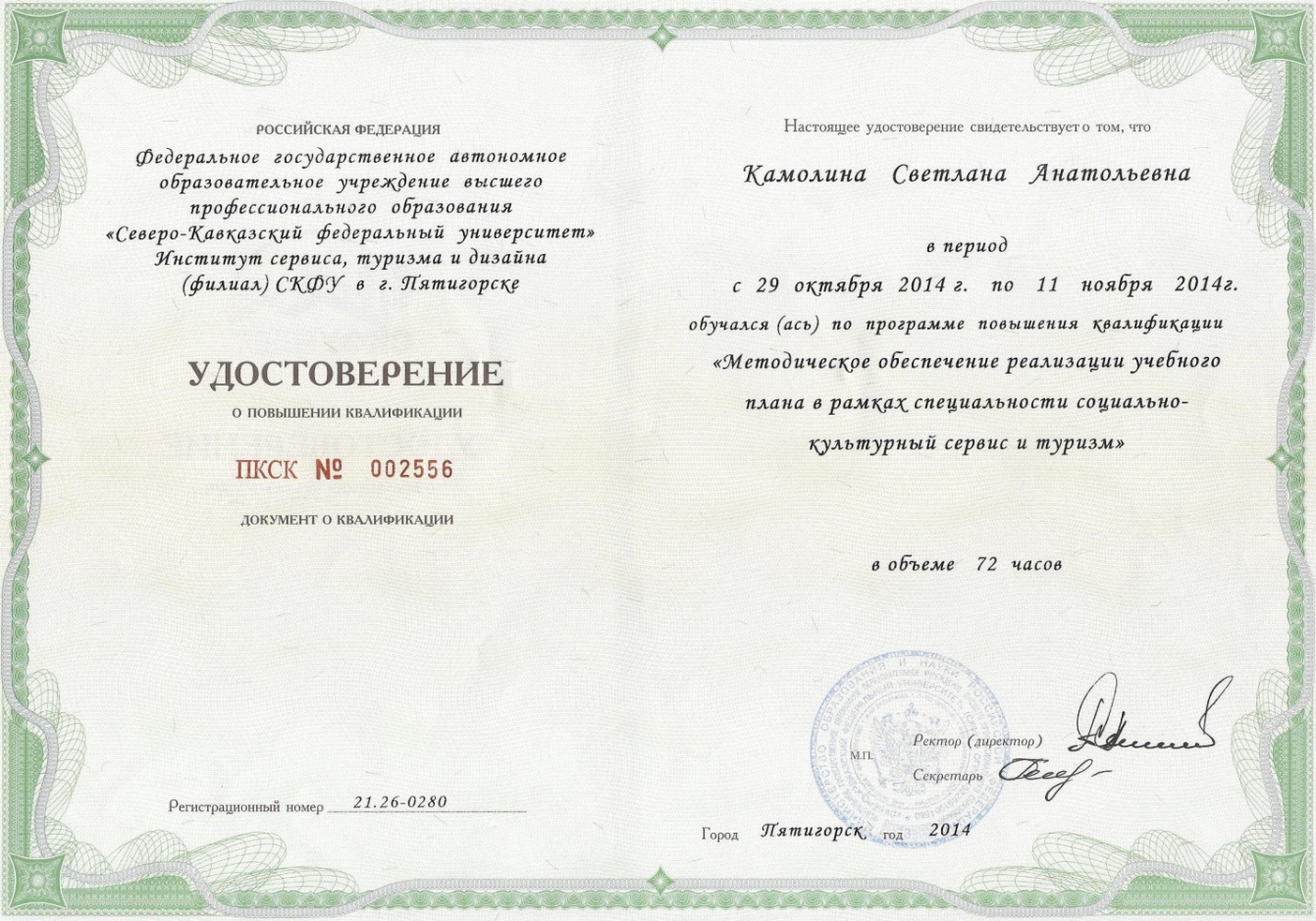 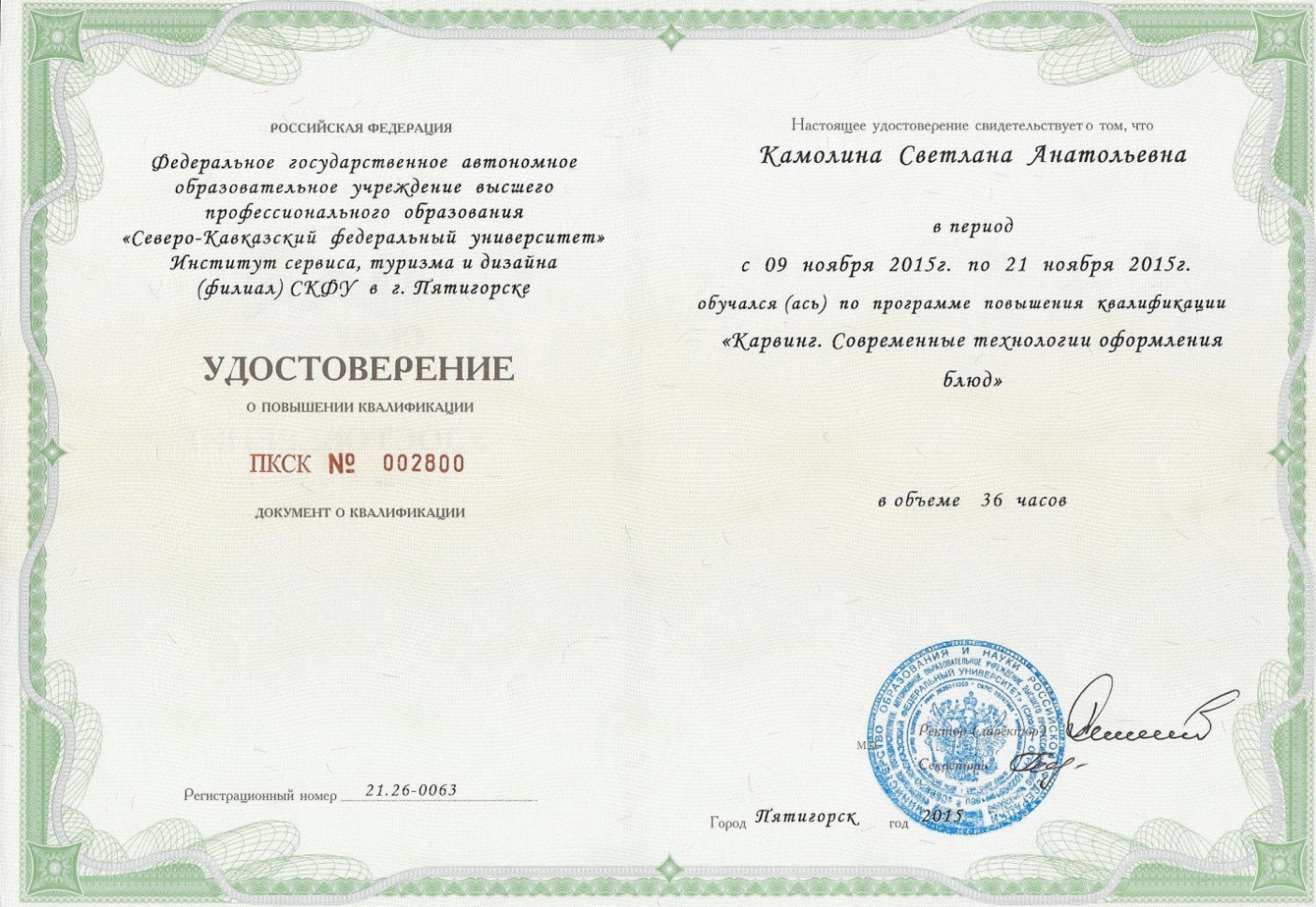 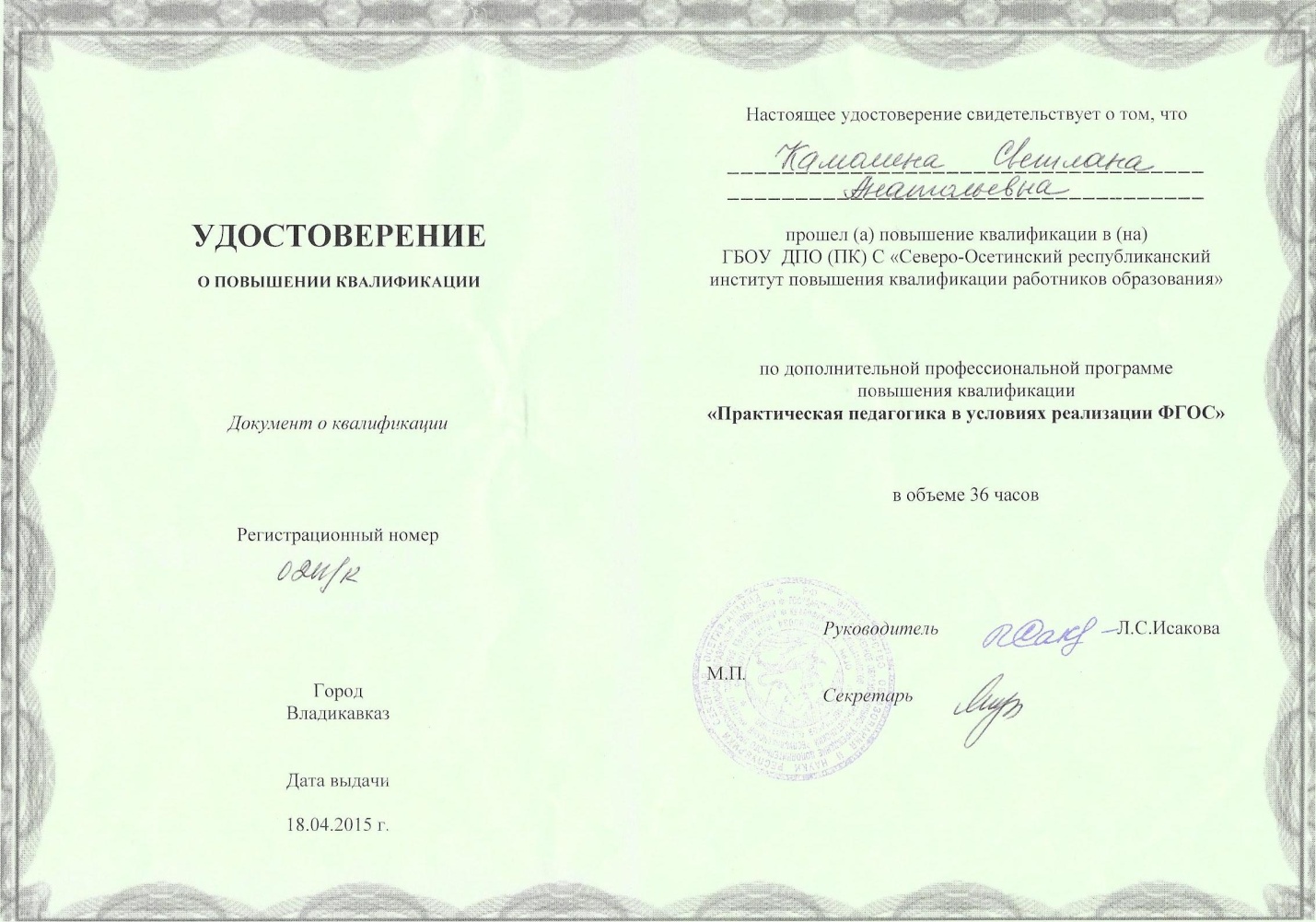 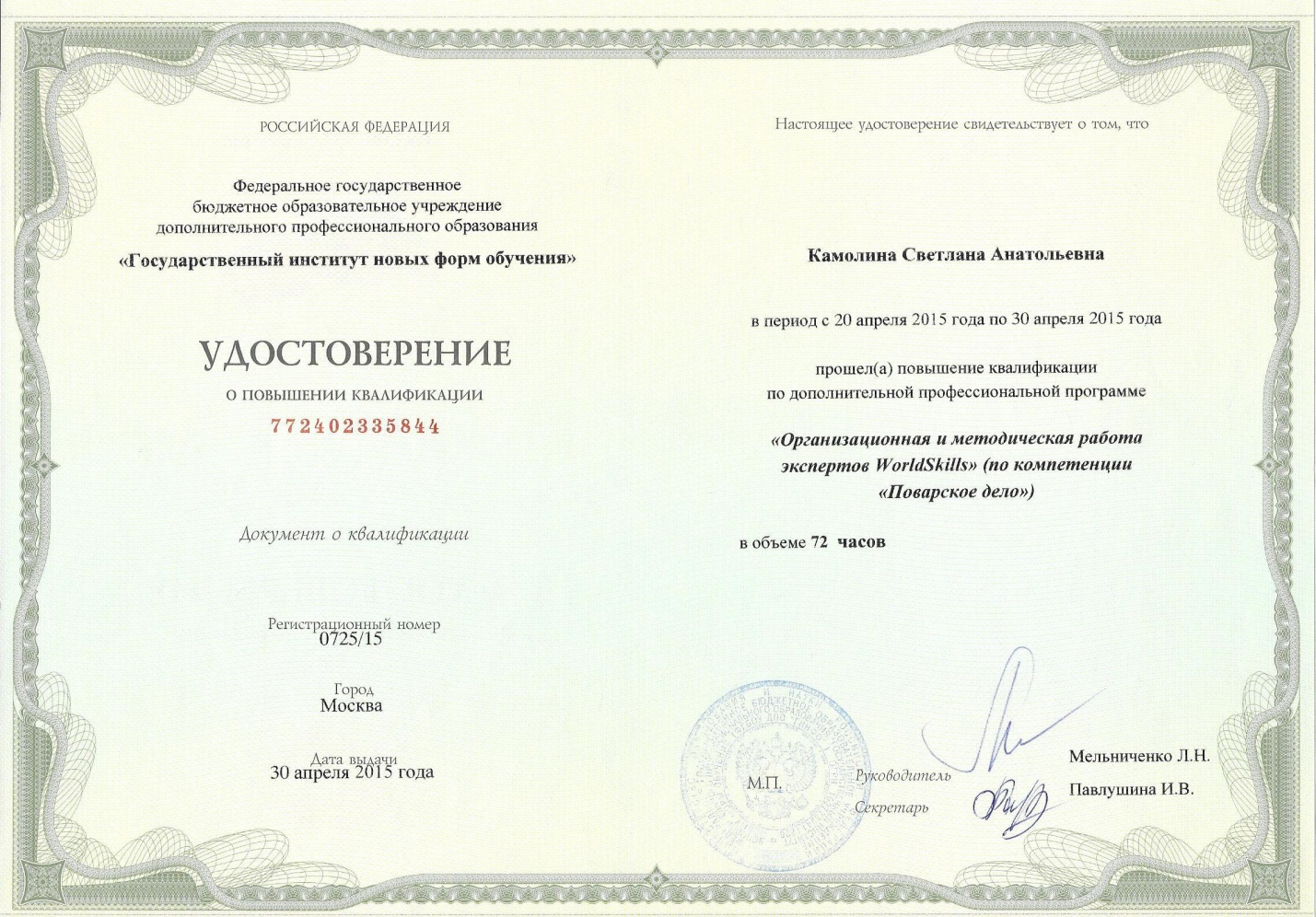 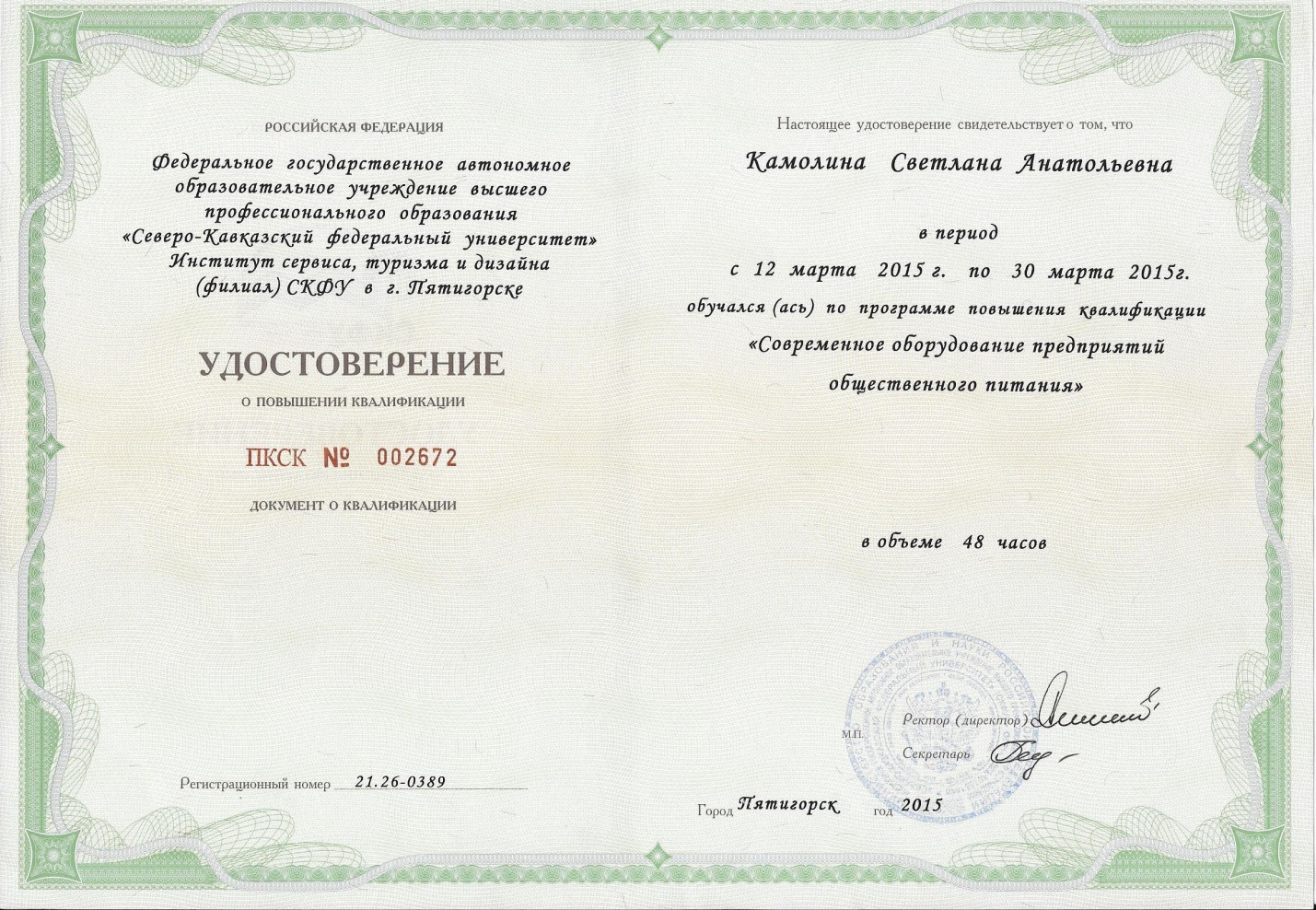 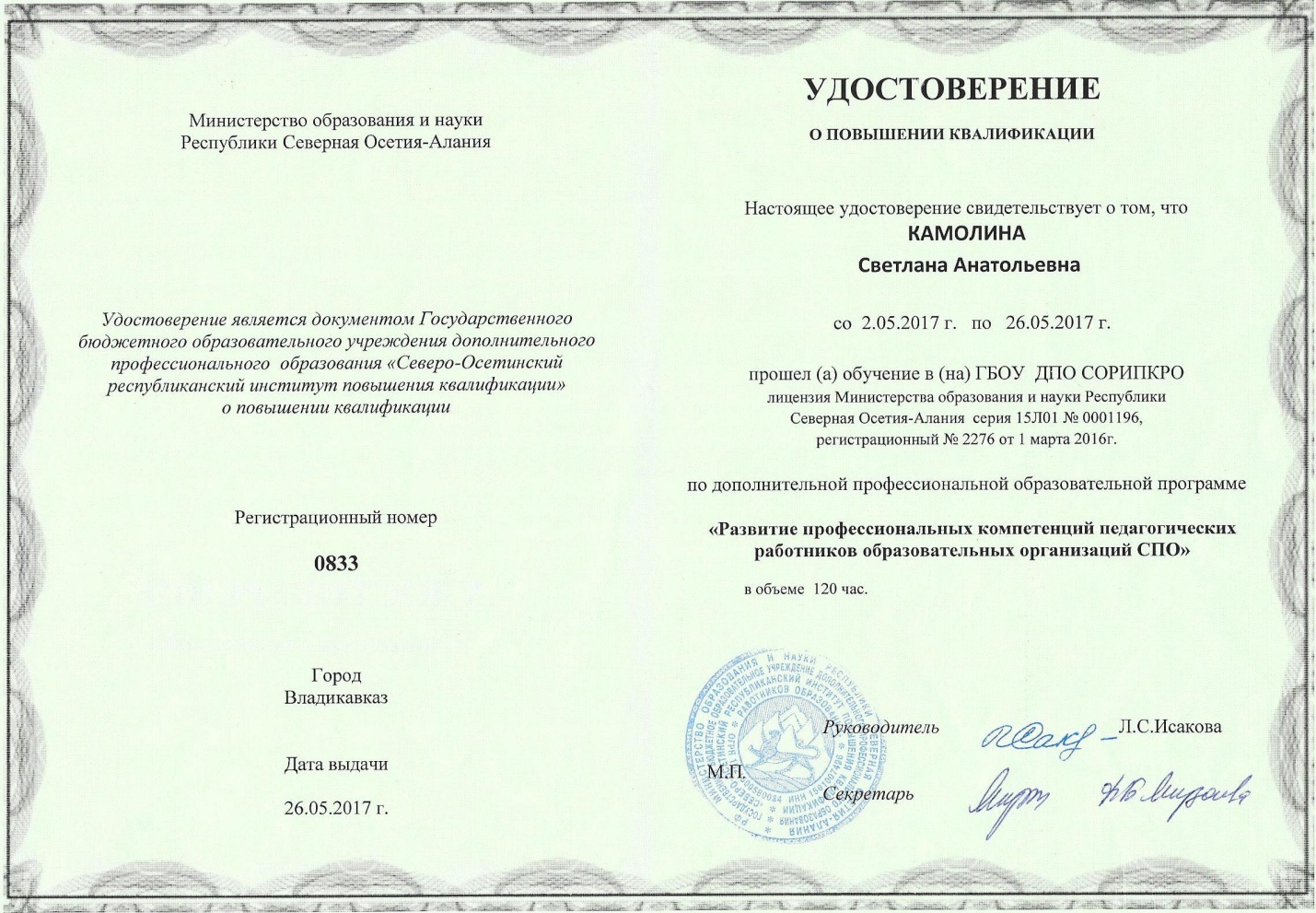 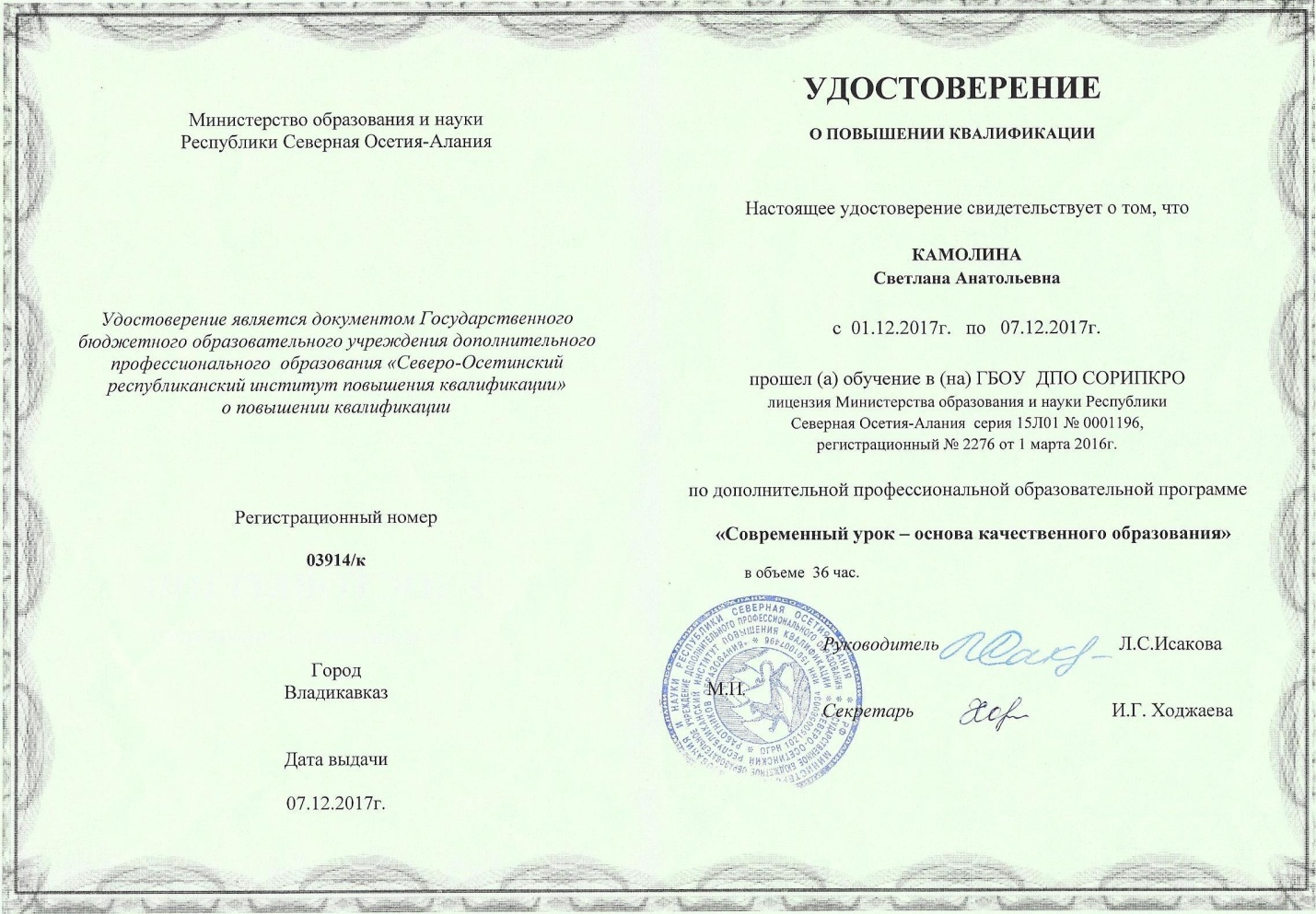 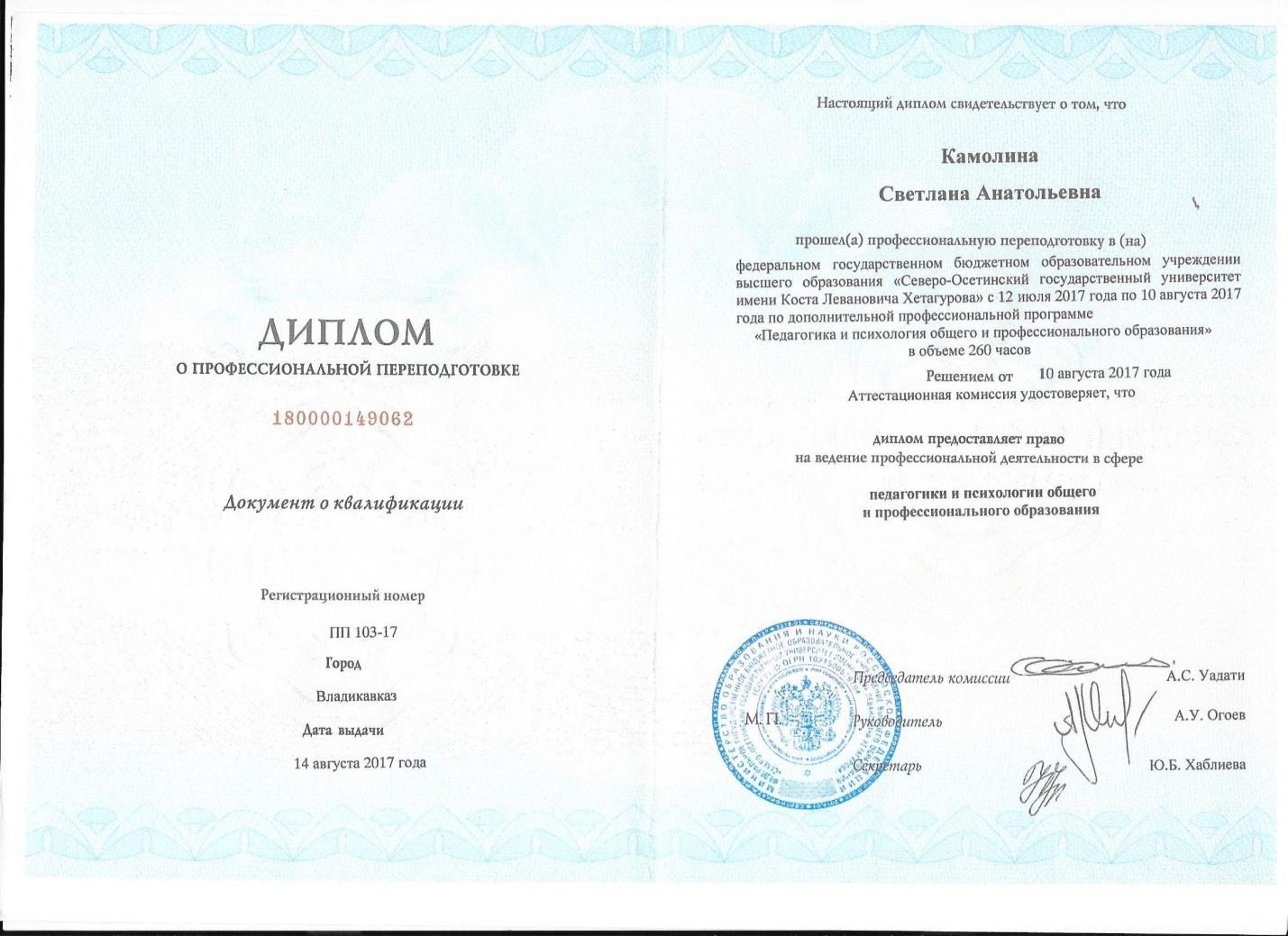 Прошла стажировку в Cafe Havana с 01.11.2017.г.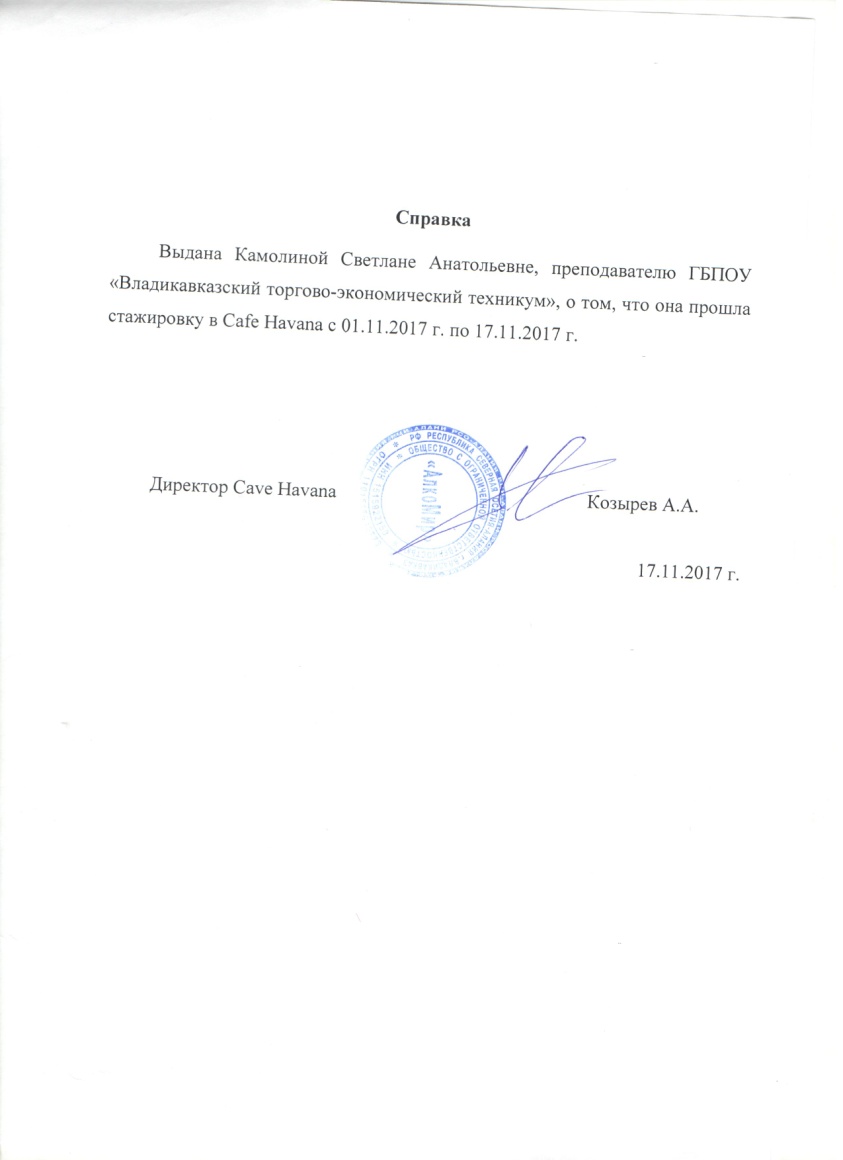 Участие в исследовательской деятельности. Презентация результатовисследовательской деятельности педагога в рамках научно-практическихконференций, профессиональных слетов, конкурсов и других мероприятийразличного уровняПриняла участие во Всероссийском заочном конкурсе «Тестирование как способ оценки образовательных результатов студентов», диплом 2 степени.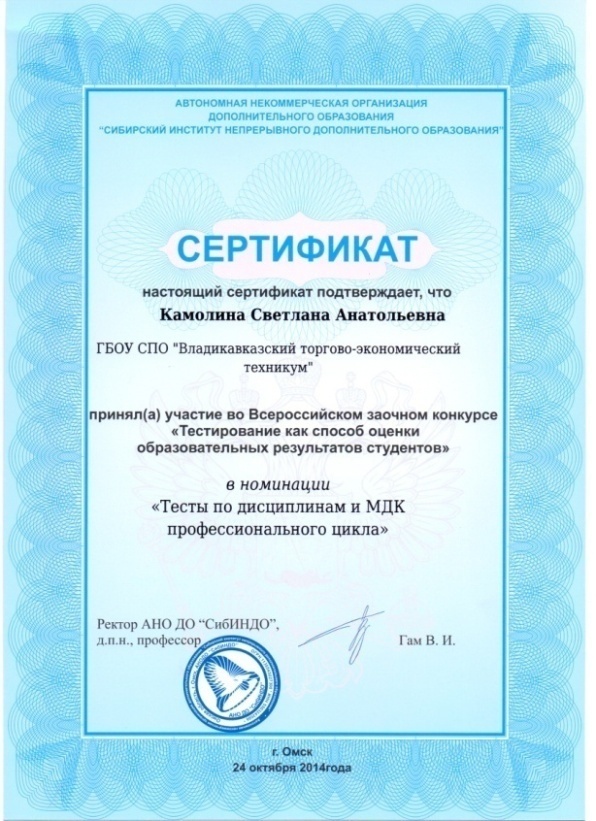 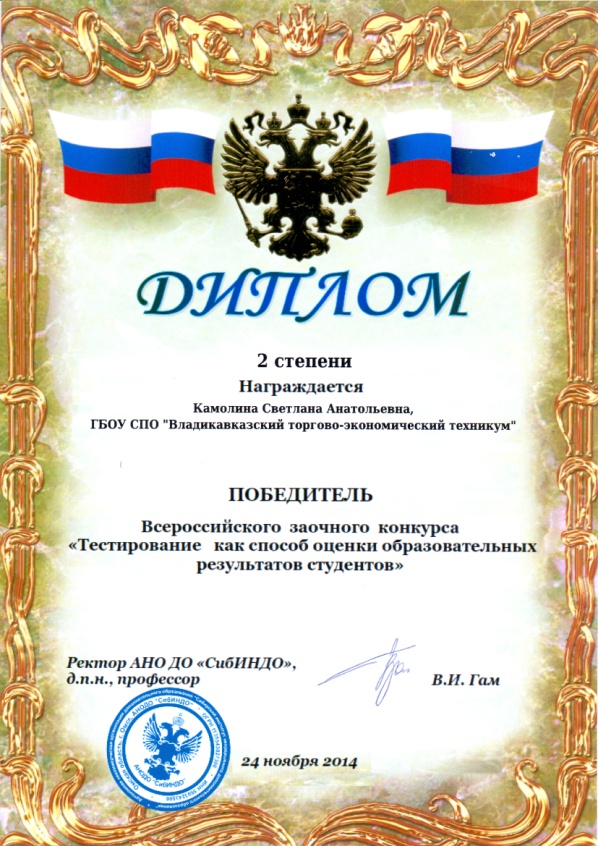 Приняла участие во Всероссийской конференции «Требования к современному уроку в условиях введения ФГОС», представлен доклад на тему «Особенности ФГОС нового поколения». Доклад вошел в электронную версию сборника материал Всероссийского образовательного издания «Педпроспект.ру» свидетельство СМИ ЭЛ № ФС-62797. Сертификат КФ № 206 от 07.02.2018 г.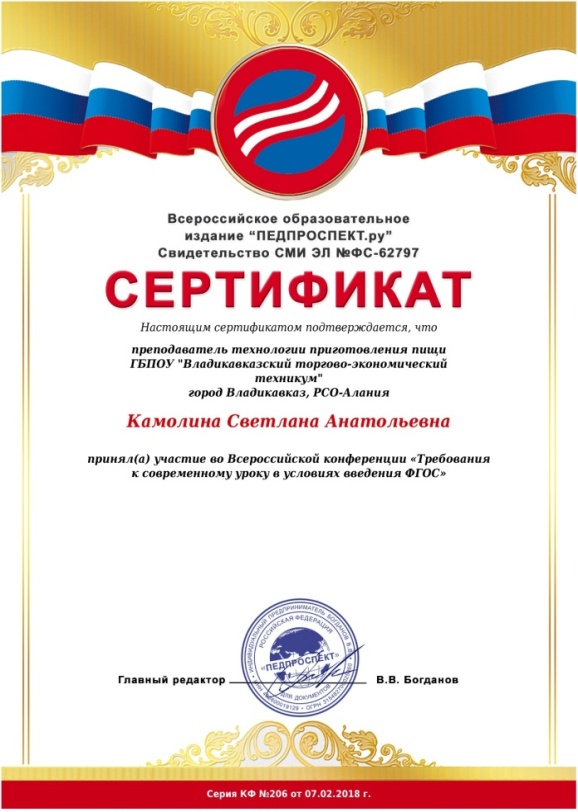 Приняла участие в Международной педагогической олимпиаде «Педагогические ориентиры современности», диплом, 3 место. Серия: МП № 279. Реестр олимпиады: http://проф-обр.рф/news/2017-10-08-214.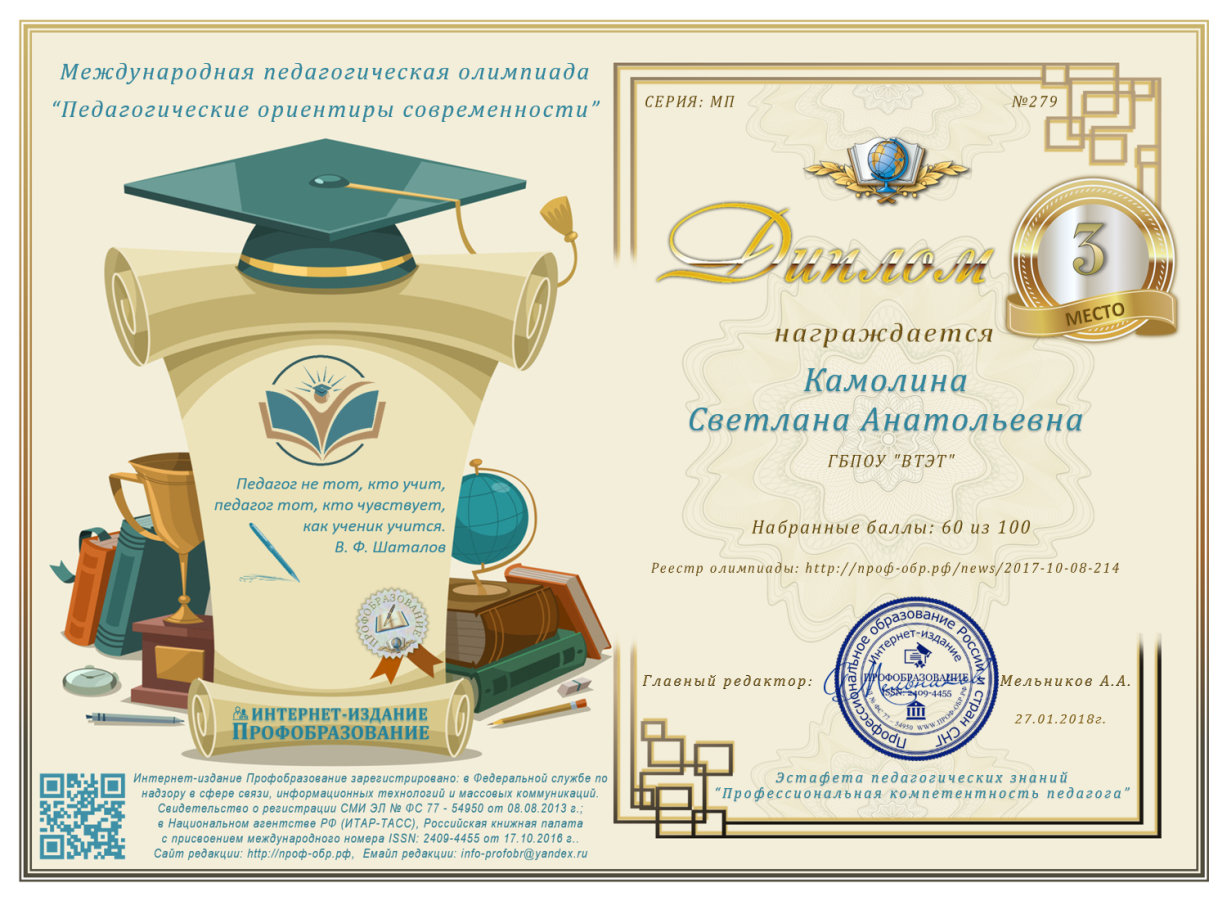 Приняла участие в Международной интернет - олимпиаде «Солнечный свет» в секции «ИКТ компетентность педагогических работников», диплом 1 место №: ДО554765.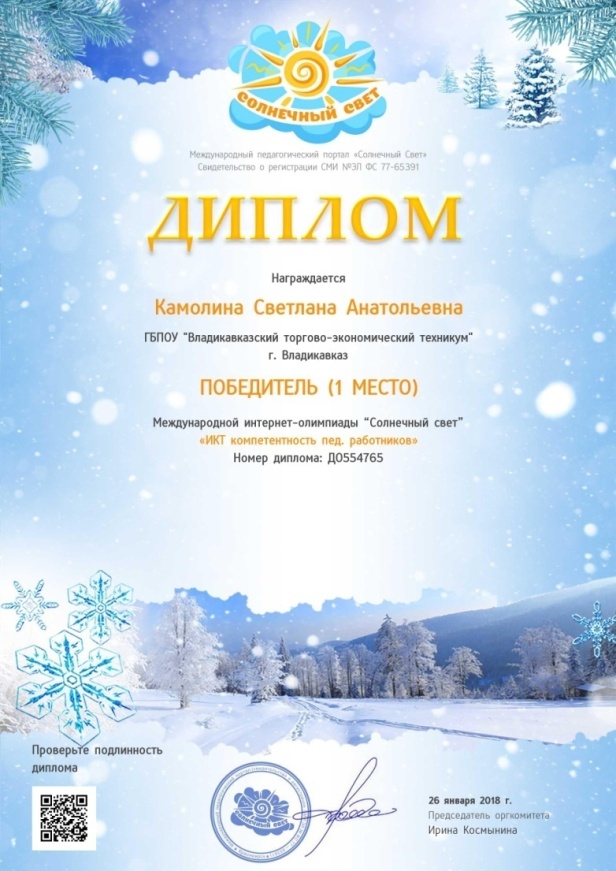 Приняла участие в Международной онлайн – конференции, проводимой на портале «Солнечный свет» в секции «Наука 21 века». Тема доклада «Проектно – исследовательская работа студентов». Номер сертификата: СТ569664.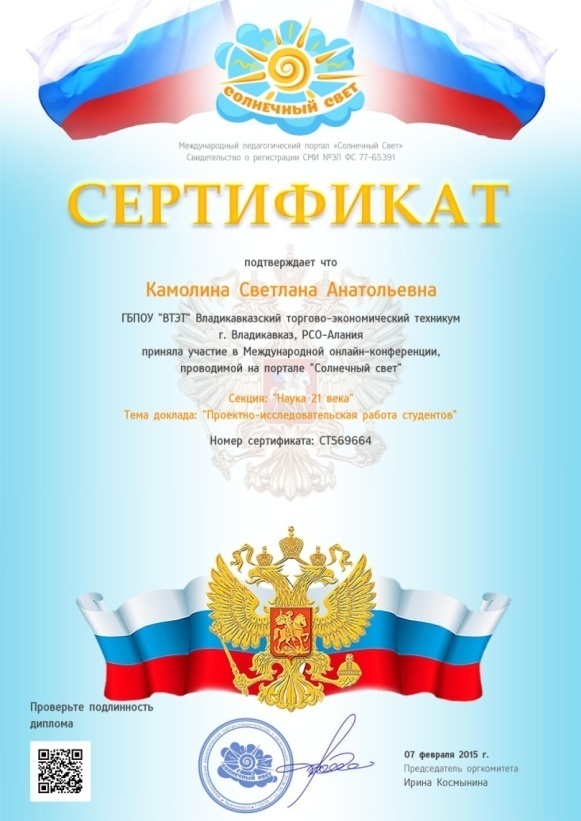 Приняла участие во Всероссийском конкурсе профессионального мастерства педагогических работников, приуроченный к 130-летию рождения А. С. Макаренко, благодарность. (ЕДИНЫЙ УРОК)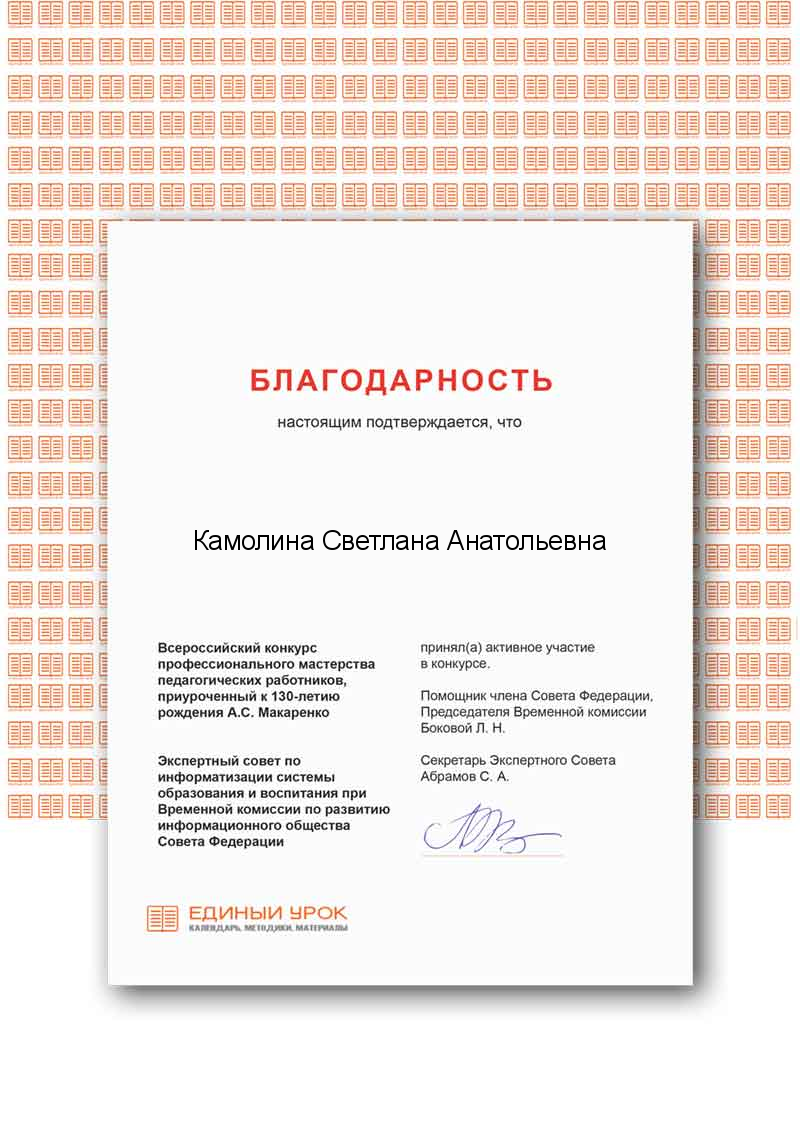 Приняла участие во Всероссийском профессиональном фестивале «Педагог года-2017» с работой на тему: «Гастрономический флор-декор новое направление ресторанной кухни». Представленная на фестиваль работа прошла экспертную редакционную оценку и получила положительное заключение организационного комитета. Диплом победителя №4225 от 02.02.2018.Приняла участие во Всероссийском тестировании «ТоталТест Март 2018», диплом (I степени) № 357840. totaltest.ru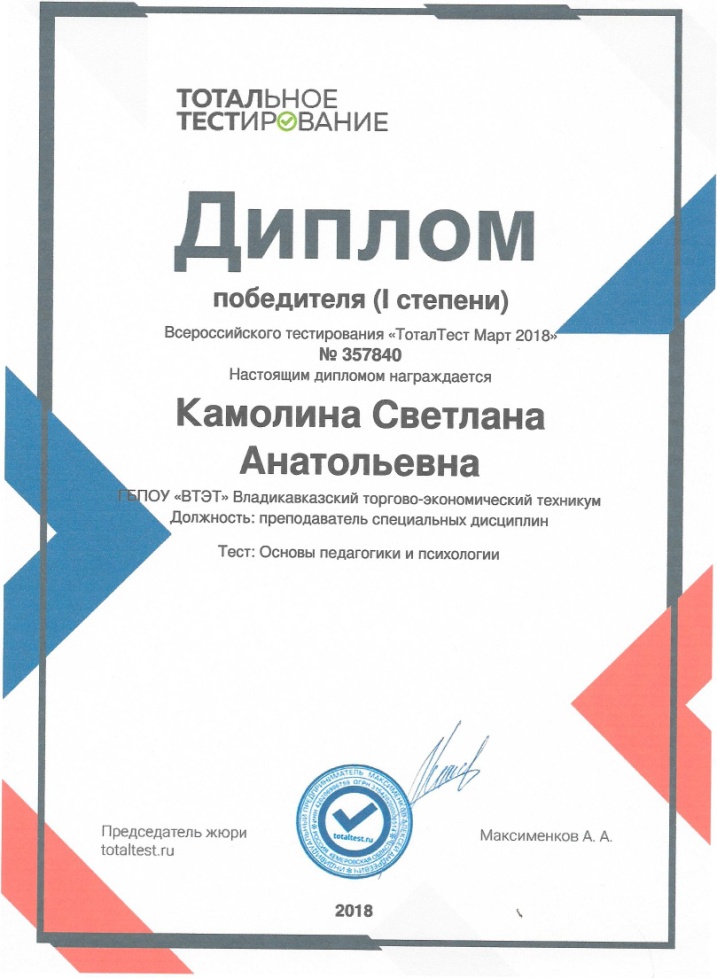 Участвовала в Международной конференции по вопросам формирования здорового образа жизни и организации здорового питания обучающихся в г Тамбов.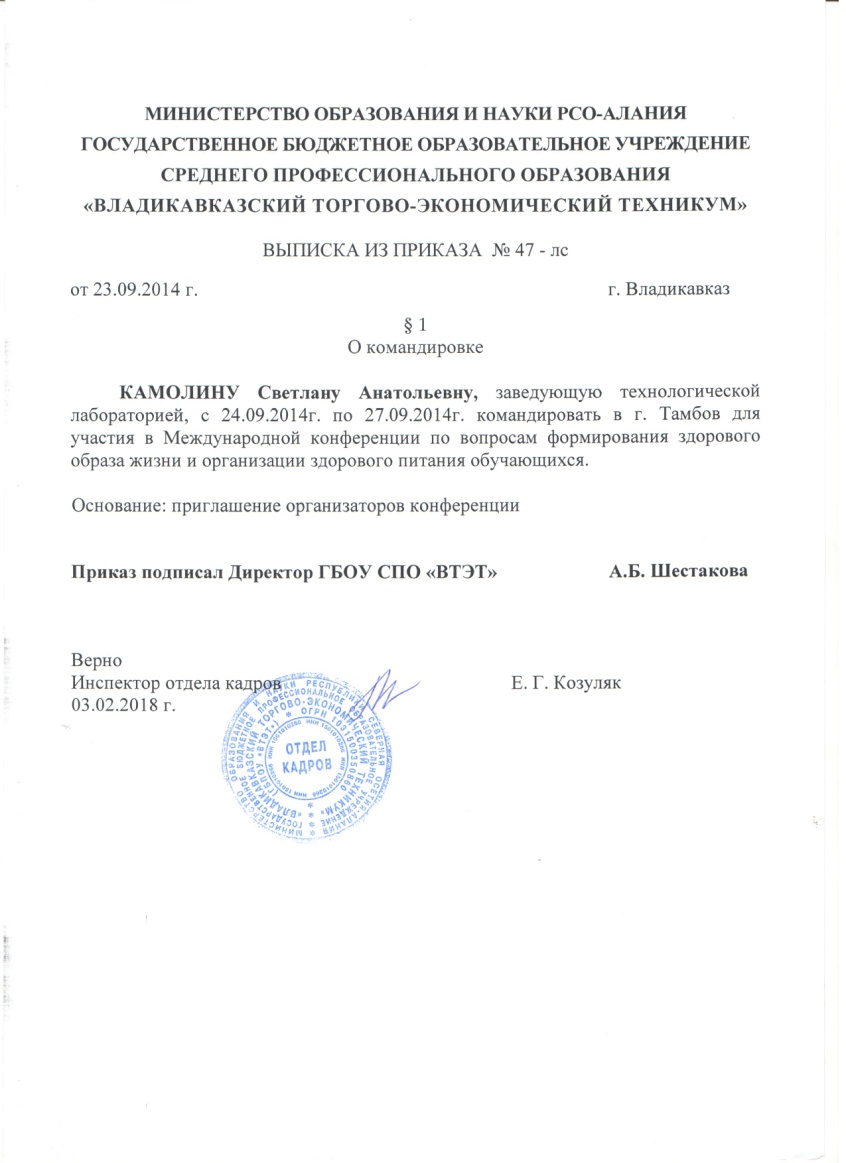 Принимала участие в технологическом семинаре «Вкус завтрашнего дня» от группы компаний Суворовский редут 20.10.2016 г.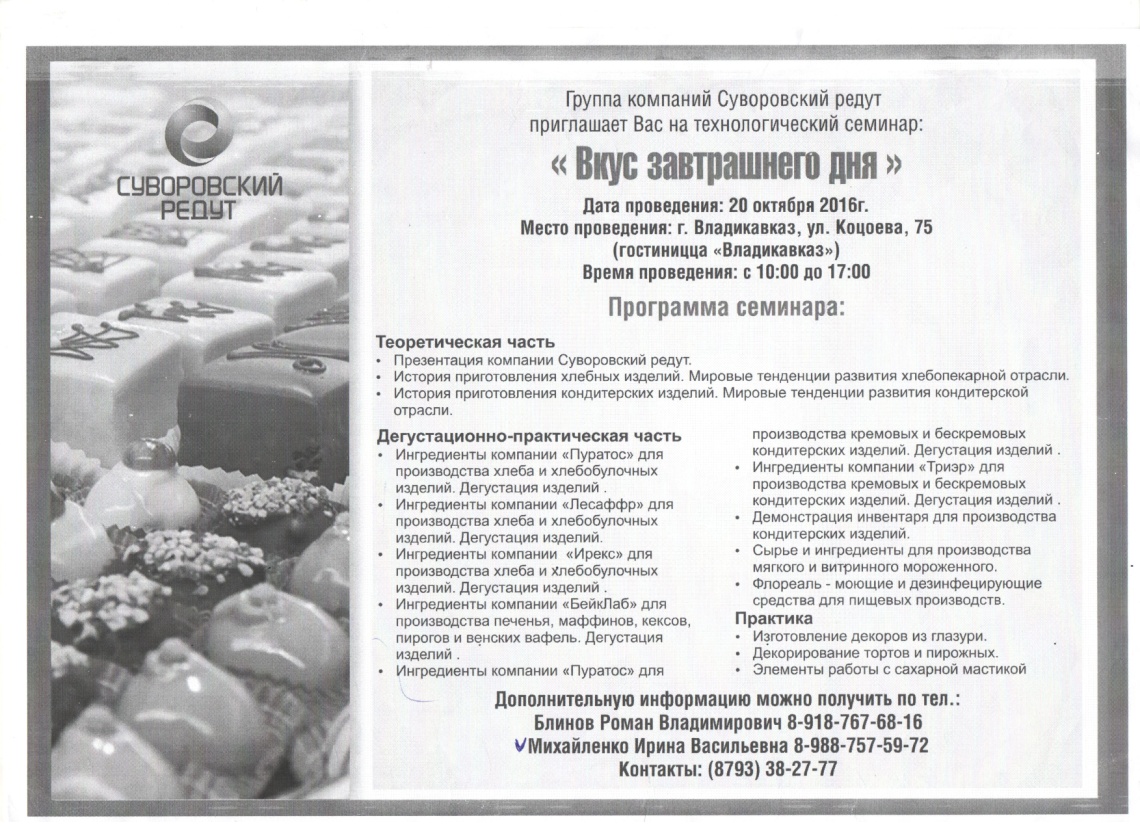 Обобщение и распространение собственного педагогического опыта (мастер-классы, открытые уроки, публикации и т.п.)Всероссийское образовательное издание «ПЕДПРОСПЕКТ.ру», обобщен и представлен на Всероссийском уровне педагогический опыт работы, который прошел редакционную экспертизу и доступен для ознакомления на страницах официального сайта издания «Педпроспект». Статья на тему: «Движение «Абилимпикс» в Республике Северная Осетия-Алания как средство успешной социализации и трудоустройства лиц с ограниченными возможностями здоровья», имеется свидетельство серия 06 № 94 от 01.02.2018.http://pedprospekt.ru/servisy/obmen_opytom/publ?id=94.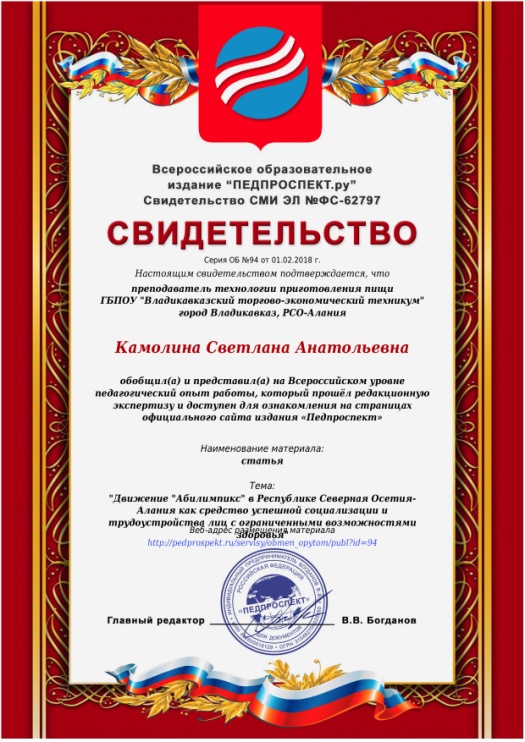 Публикация авторских материалов в печатном сборнике «Академия Педагогических Знаний» Опубликован материал «Инновационные методы обработки пищевых продуктов на предприятиях общественного питания»Свидетельство 4127000 от 31.03.2018г.Имеется справка о принятии статьи на публикацию в печатном издании.http://intel-academy.ru/sbornik/664/41270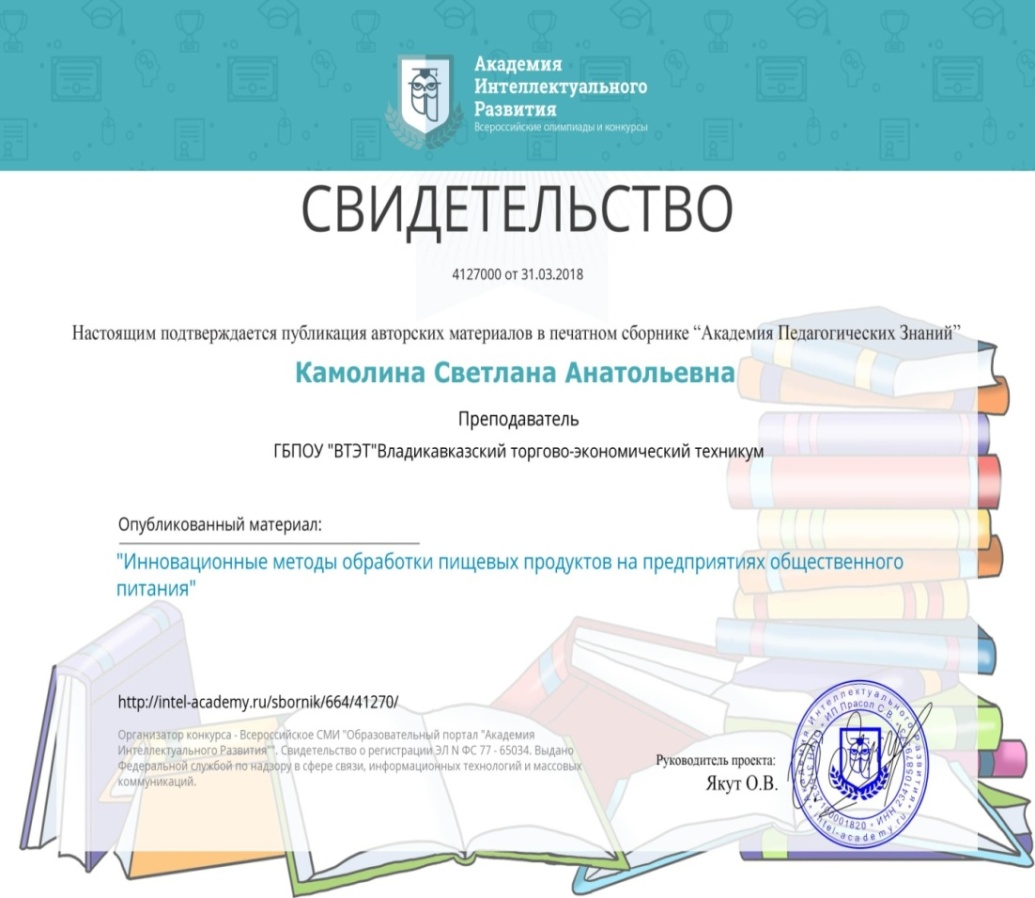 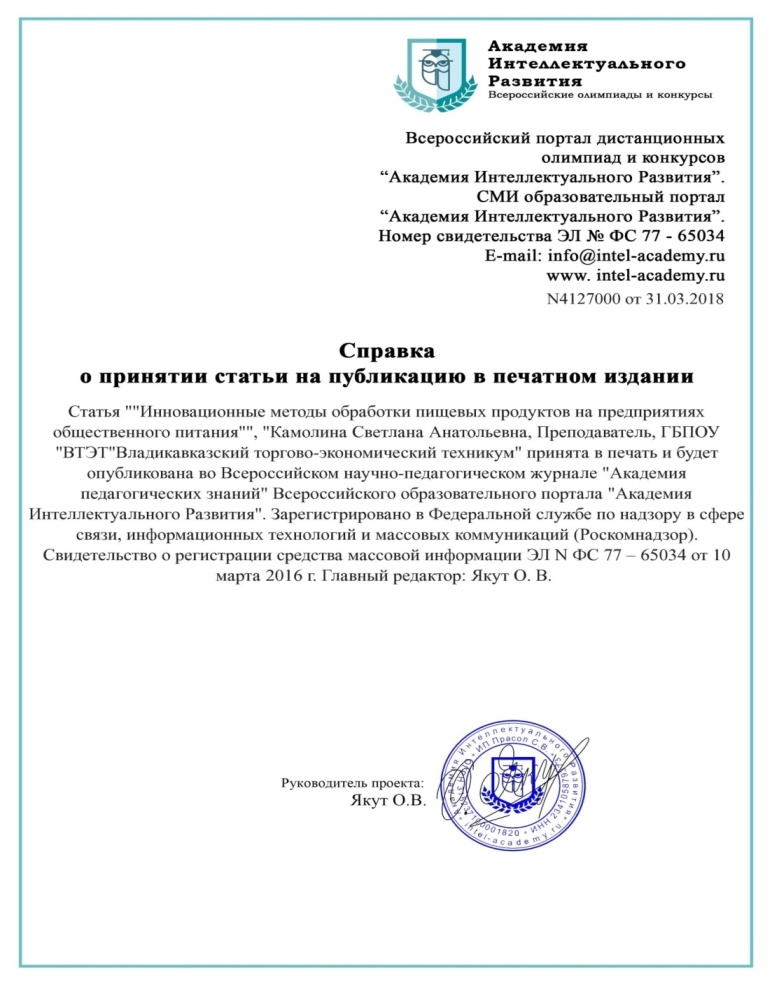 Академия интеллектуального развития. Всероссийские олимпиады и конкурсы. Сертификат по ИКТ – компетентности. Сертификат по ИКТ – компетентности удостоверяет, что Камолина С. А. активно использует интернет - технологии в профессиональной деятельности и владеет следующими компетенциями в области ИКТ:- владеет базовыми сервисами и приемами работы в сети Интернт для их использования в образовательной деятельности;- владеет приемами подготовки методических материалов и рабочих документов в соответствии с предметной областью средствами офисных технологий;- разрабатывает новые пути использования ИКТ для обогащения учебной среды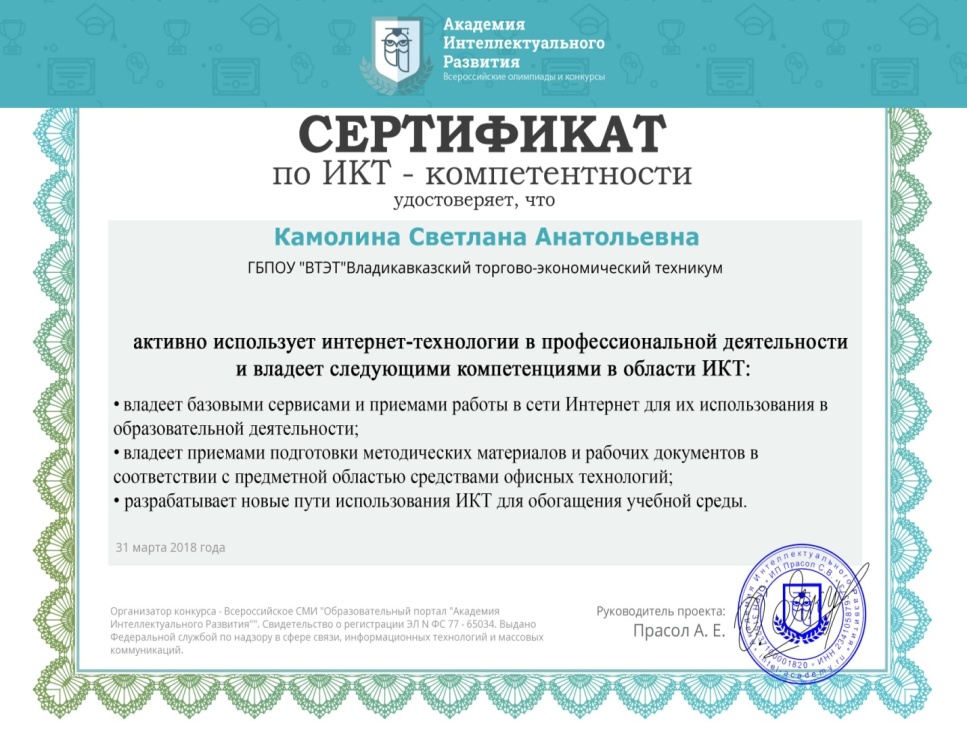 На сайте учителей Мультиурок опубликован материал «Рабочая программа производственной (преддипломной) практики.Адрес публикации http://multiurok.ru/files/rabochaia-proghramma-proizvodstviennoi-priddiplom.html.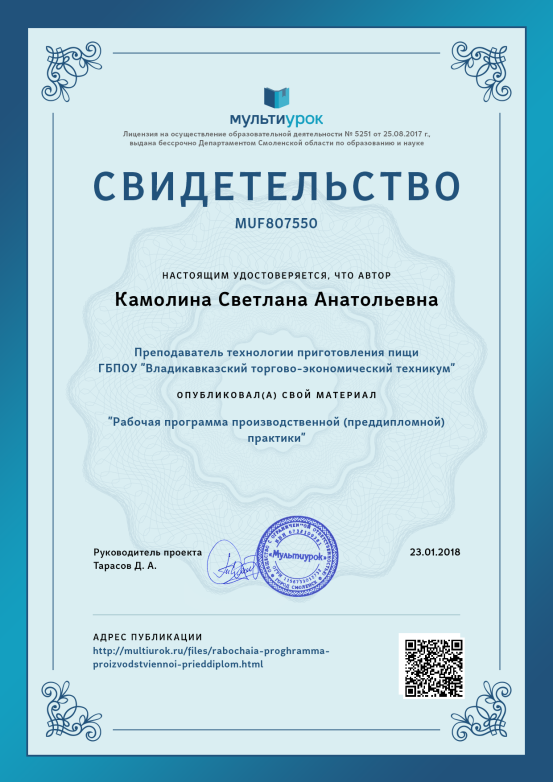 На сайте учителей Мультиурок опубликован материал «Рабочая программа профессионального модуля ПМ.01 Организация процесса приготовления и приготовление полуфабрикатов для сложной кулинарной продукции». Адрес публикации http://multiurok.ru/files/rabochaia-proghramma-profiessional-nogho-modulia-1.html.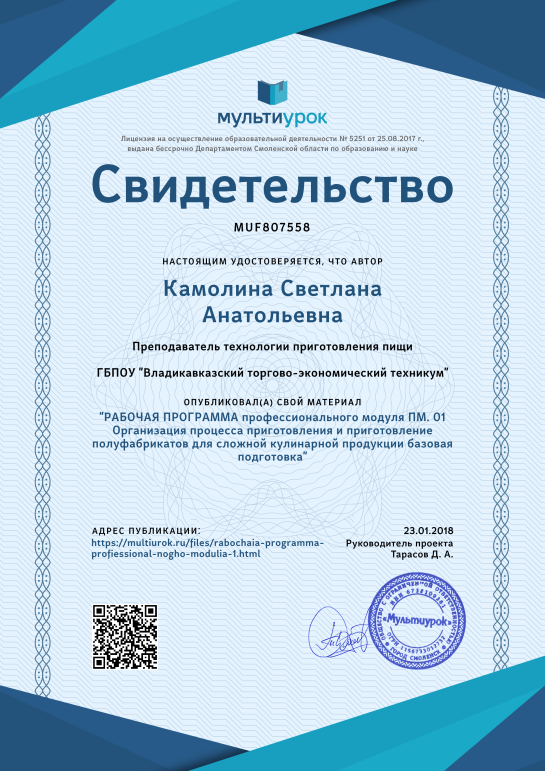 На сайте учителей Мультиурок опубликован материал Тематика дипломных работ для специальности 19.02.10 «Технология продукции общественного питания»Адрес публикации http://multiurok.ru/files/tiematika-diplomnykh-rabot-dlia-spietsial-nosti-19.html.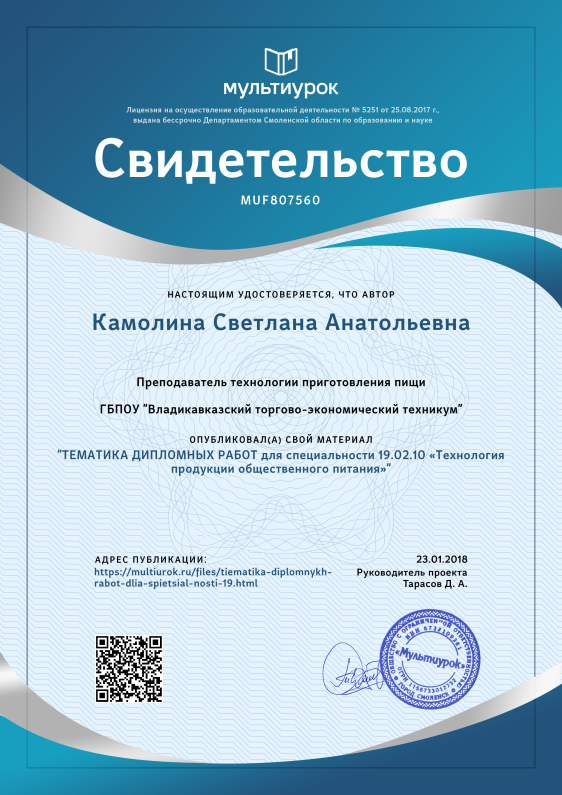 На сайте nsportal.ru социальной сети работников образования опубликовано олимпиадное задание, о чем имеется свидетельство, о публикации в электронном СМИ.Адрес публикации http://nsportal.ru/node/3119048/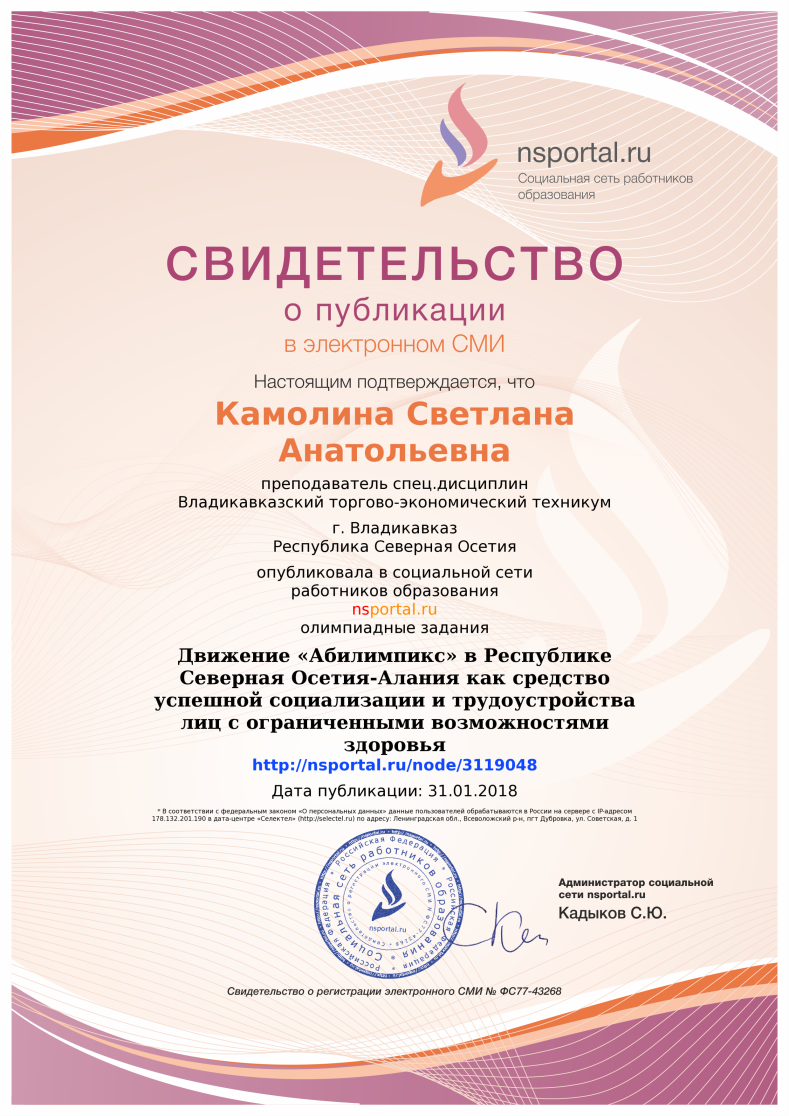 Публикация в Международном сетевом издании «Солнечный свет» статьи «Рабочая программа по производственной практики по ПМ.04 Организация процесса и приготовление сложных хлебобулочных и мучных кондитерских изделий». Свидетельство СВ3502http://solncesvet.ru/опубликованные материалы/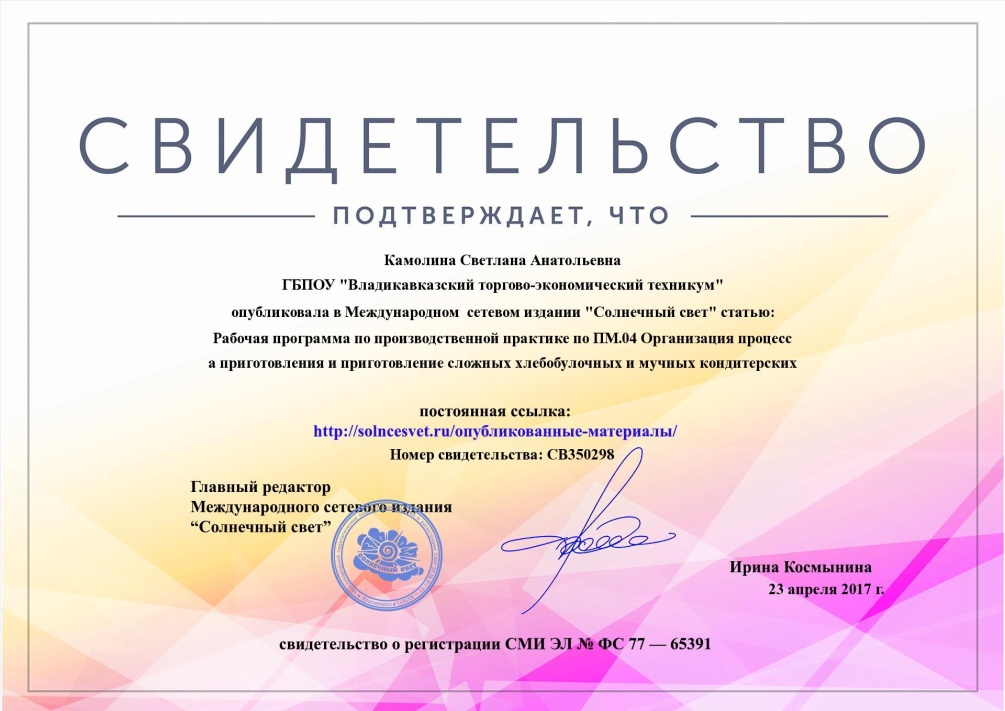 Опубликовала методическую разработку «Методические указания по прохождению производственной практике и оформлению отчета по ПП.02 производственного модуля ПМ.02 «Организация процесса приготовления и приготовление сложной холодной кулинарной продукции». Свидетельство о публикации Н № 810 от 05.04.2018 г.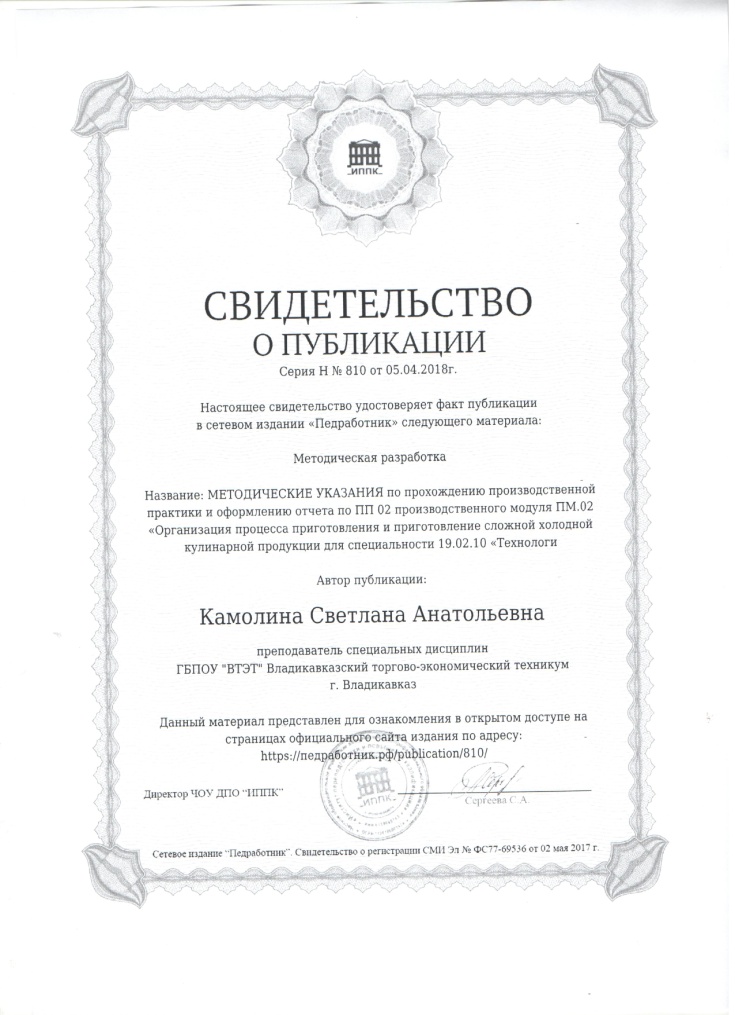 Провела открытый урок в рамках курсов повышения квалификации «Современный урок – основа качественного профессионального образования» по теме «Актуальные методы обучения на уроках теоретического и производственного обучения» для преподавателей и мастеров производственного обучения образовательных учреждений СПО РСО-Алания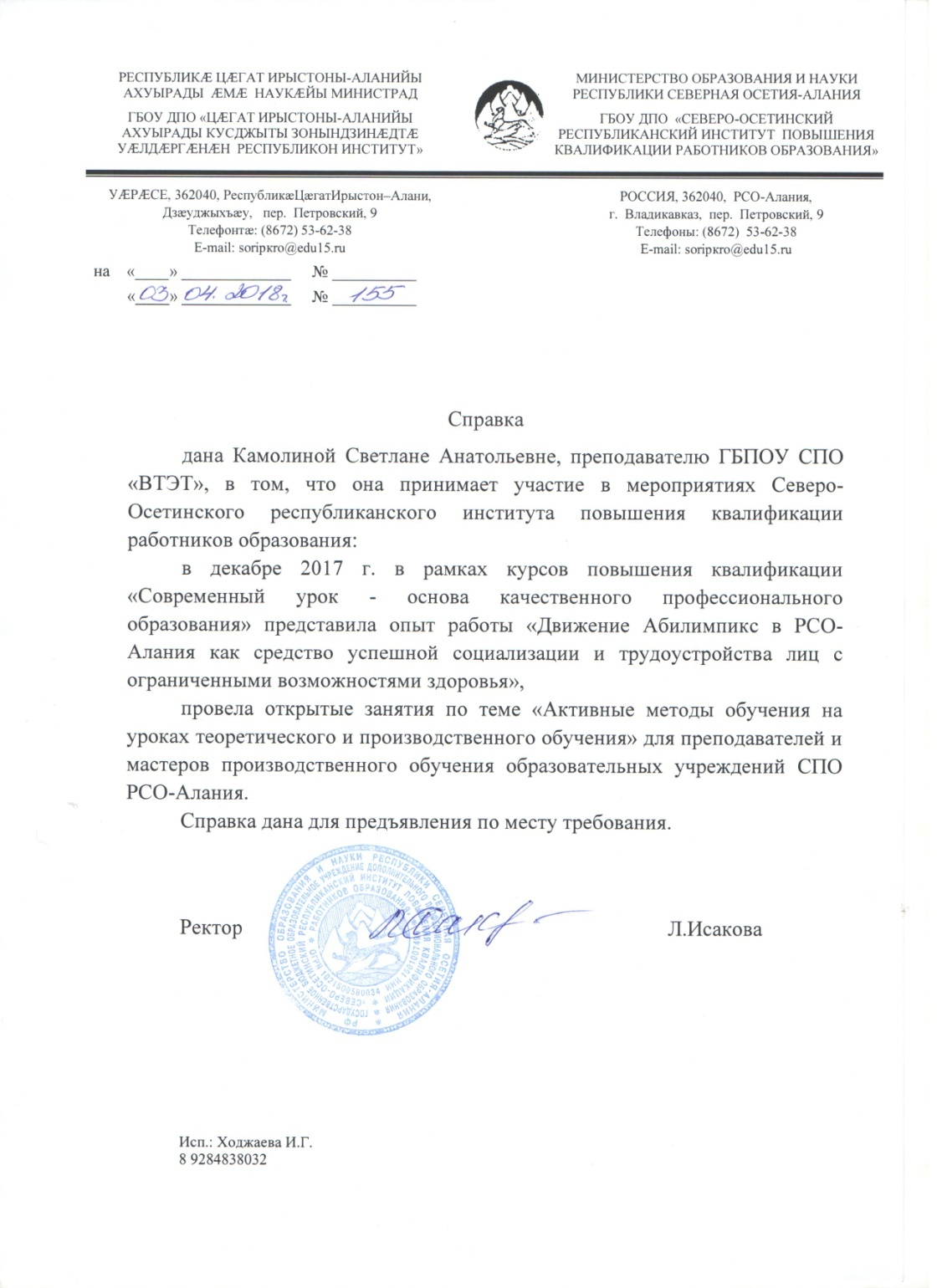 Участие в работе экзаменационных, аттестационных, экспертных комиссий, групп; жюри олимпиад, конкурсов; творческих лабораторий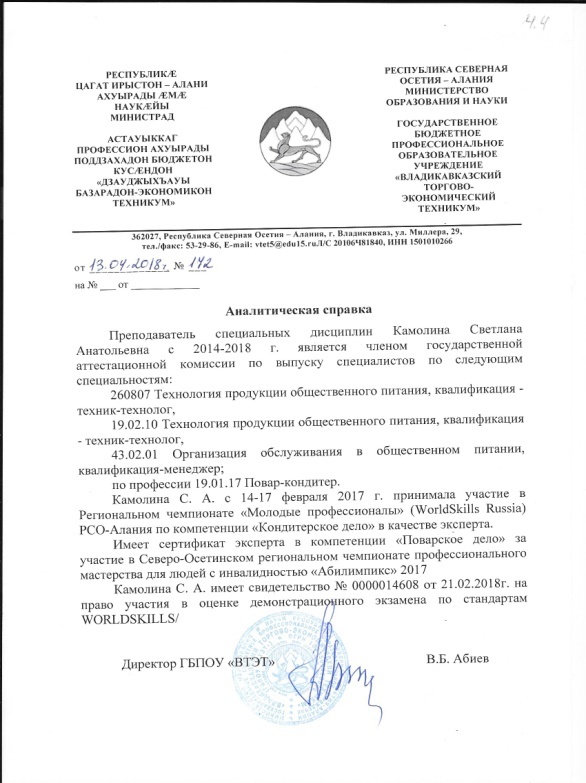 Принимала участие в Региональном чемпионате «Молодые профессионалы» (WorldSkills Russia) РСО - Алания – 2017 по компетенции «Кондитерское дело», имею сертификат эксперта.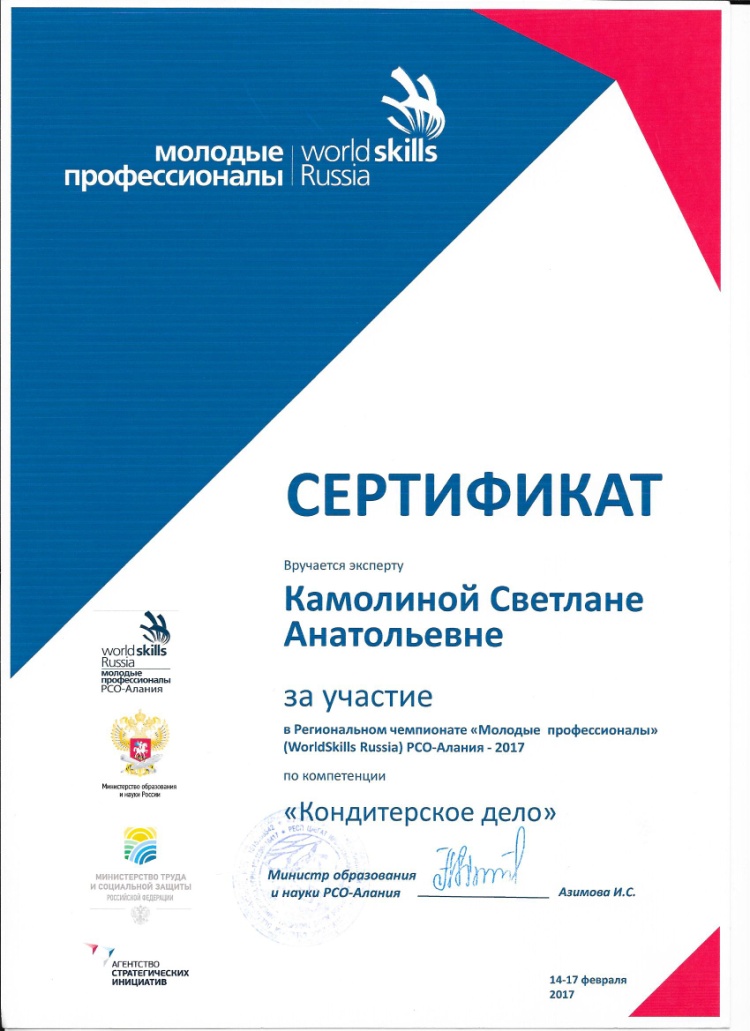 Приняла участие в Северо-Осетинском региональном чемпионате профессионального мастерства для людей с инвалидностью «Абилимпикс» 2017 в качестве эксперта в компетенции «Поварское дело», имею сертификат эксперта.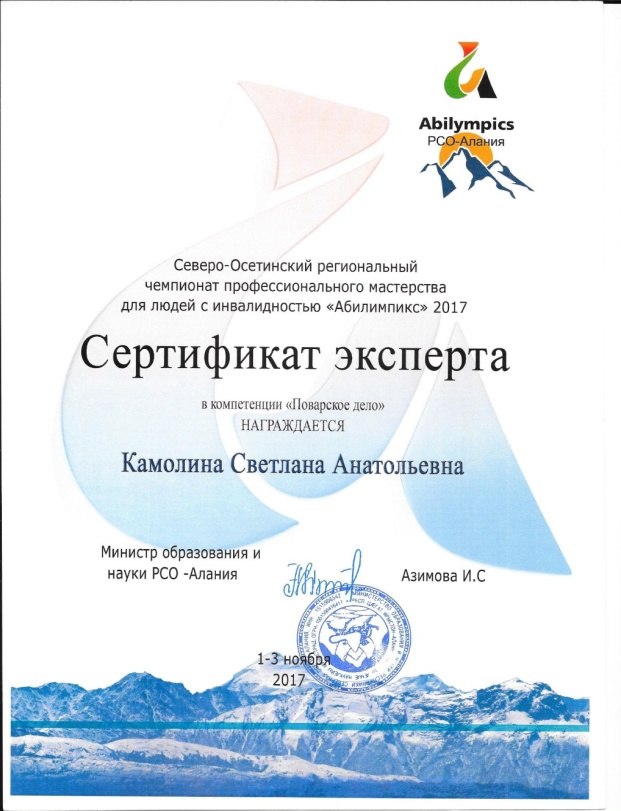 Приняла участие в XIX Республиканском научном конкурсе молодых исследователей «Шаг в будущее Осетии», подготовила 2 участниц. Награждена за высокий уровень руководства исследовательской деятельностью молодежи грамотой. Приказ Министерства образования и науки РСО - Алания № 972 от 30.11.17 г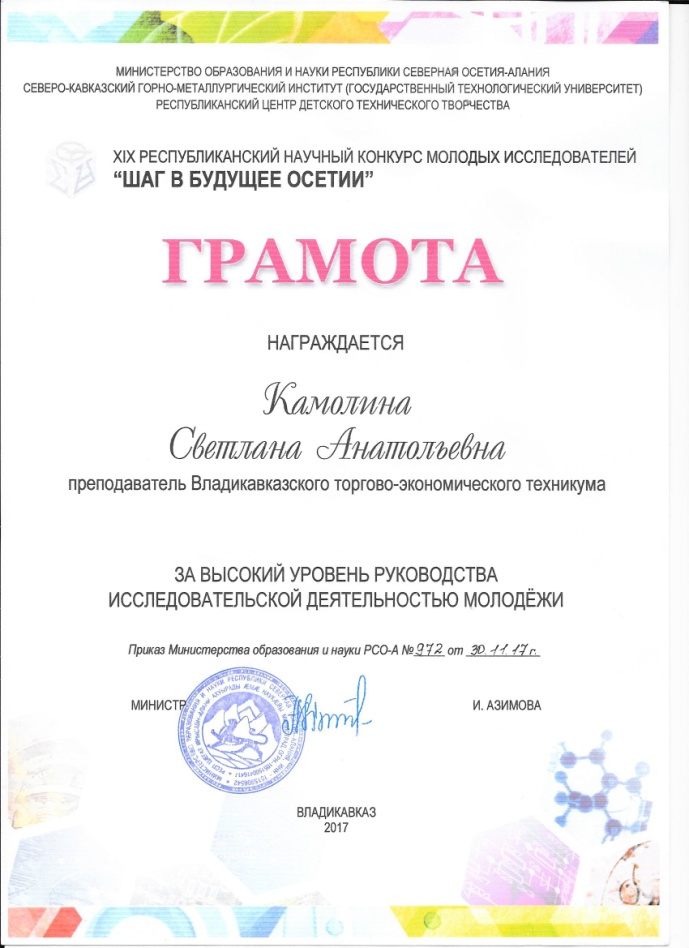 Имею свидетельство № 0000014608, которое дает право на участия в оценке демонстрационного экзамена по стандартам WORLDSKILLS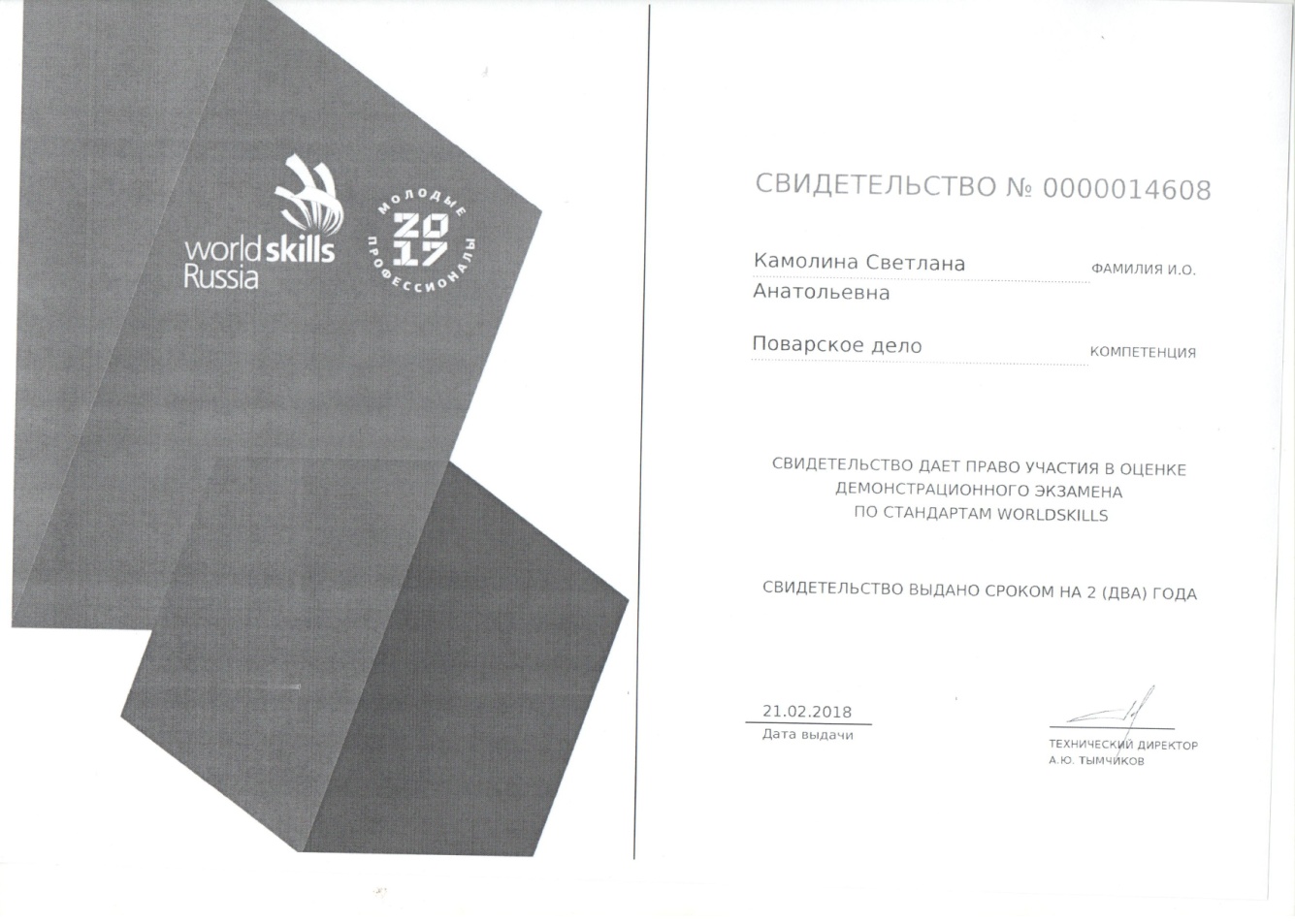 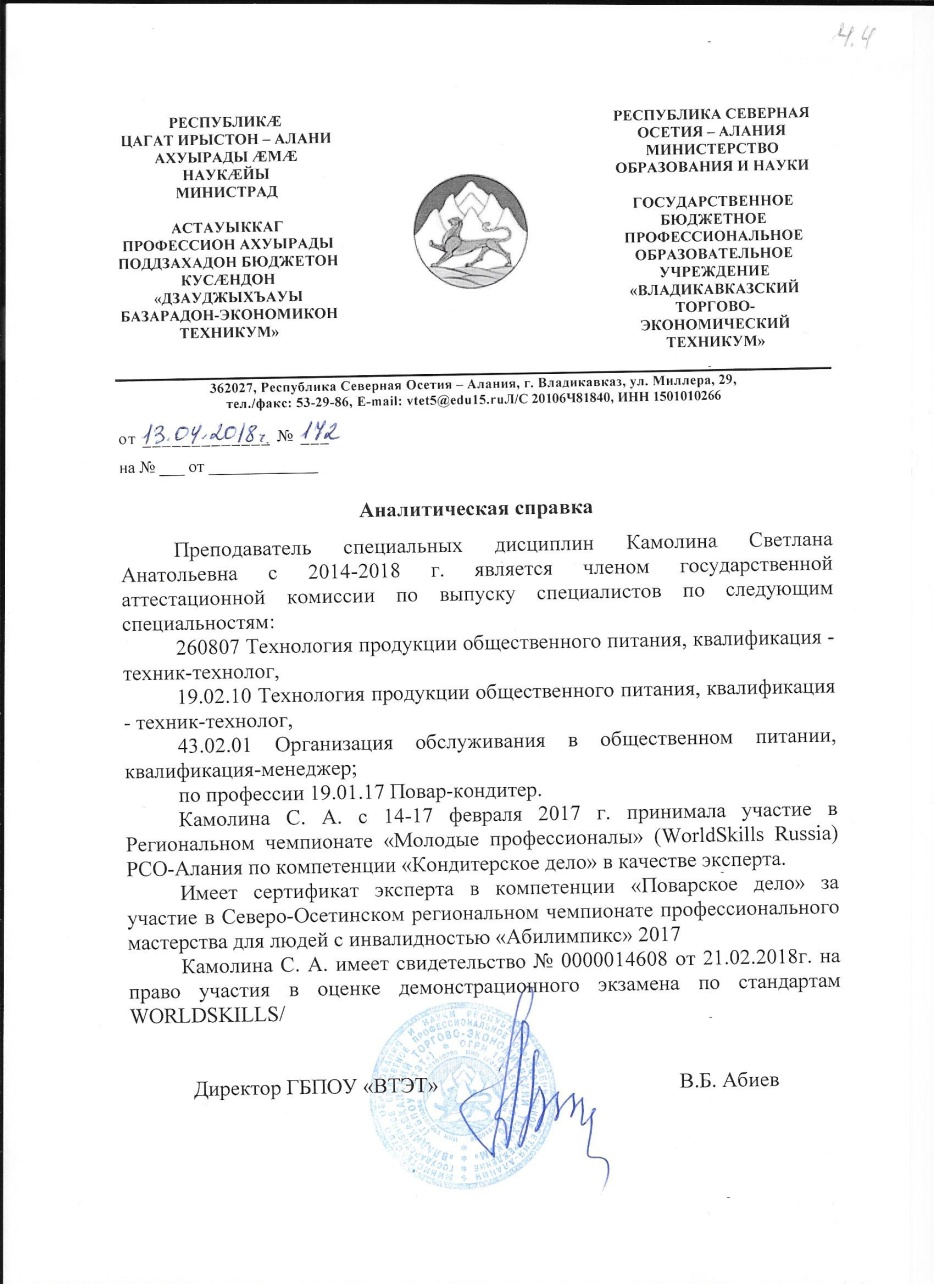 Участие в работе методических объединений педагогических работниковПринимала активное участие в мероприятиях Северо-Осетинского республиканского института повышения квалификации работников образования. В рамках курсов повышения квалификации «Современный урок-основа качественного профессионального образования» представила опыт работы «Движение Абилимпикс в РСО - Алания как средство успешной социализации и трудоустройства лиц с ограниченными возможностями здоровья».Участвовала в заседании методического совета, выписка из протокола № 3 от 21.11.2017г.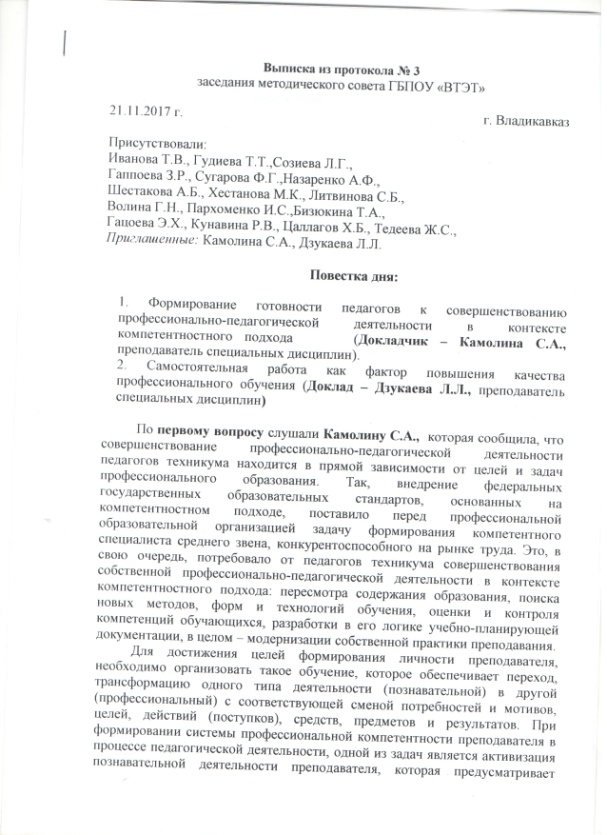 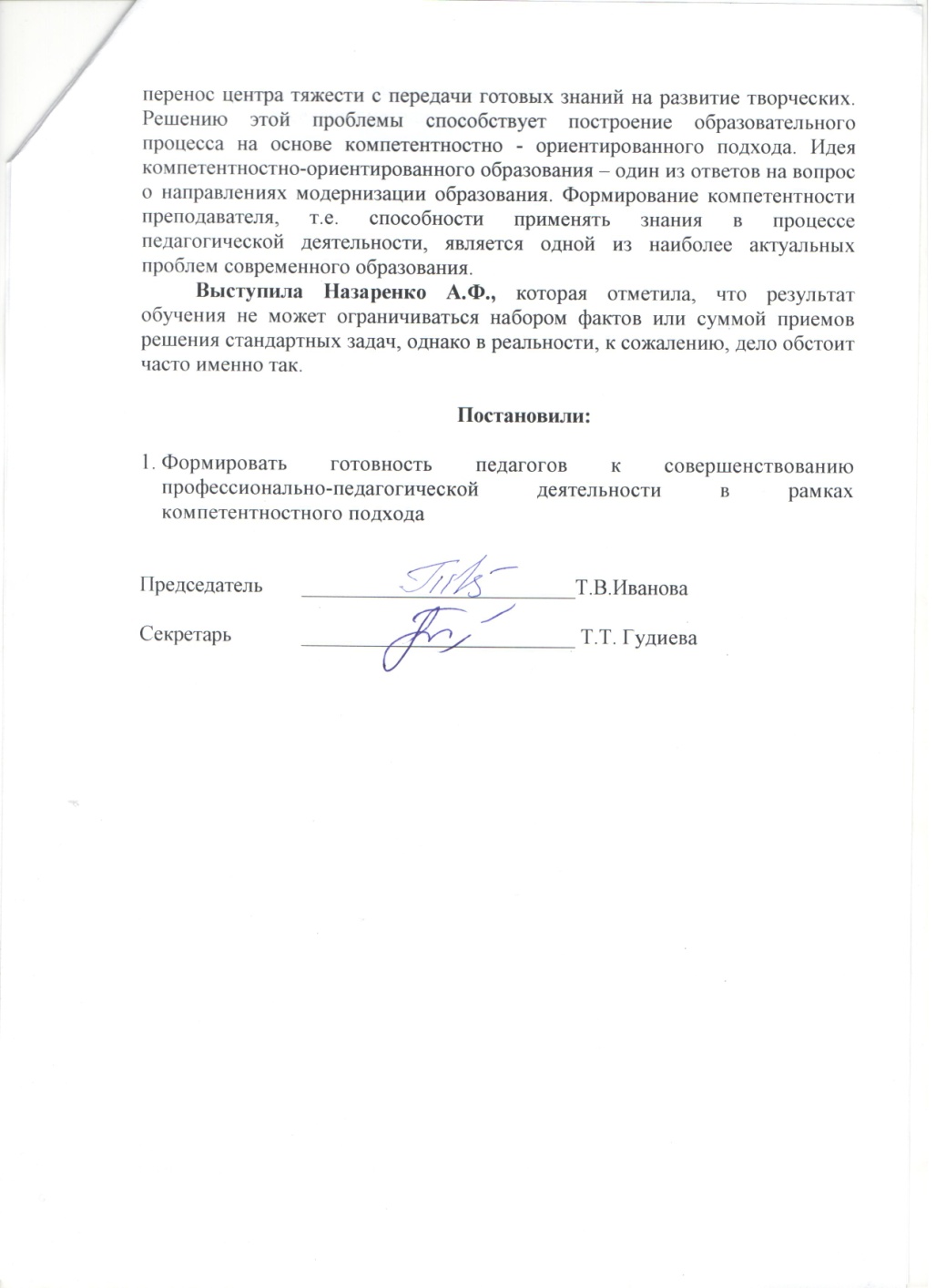 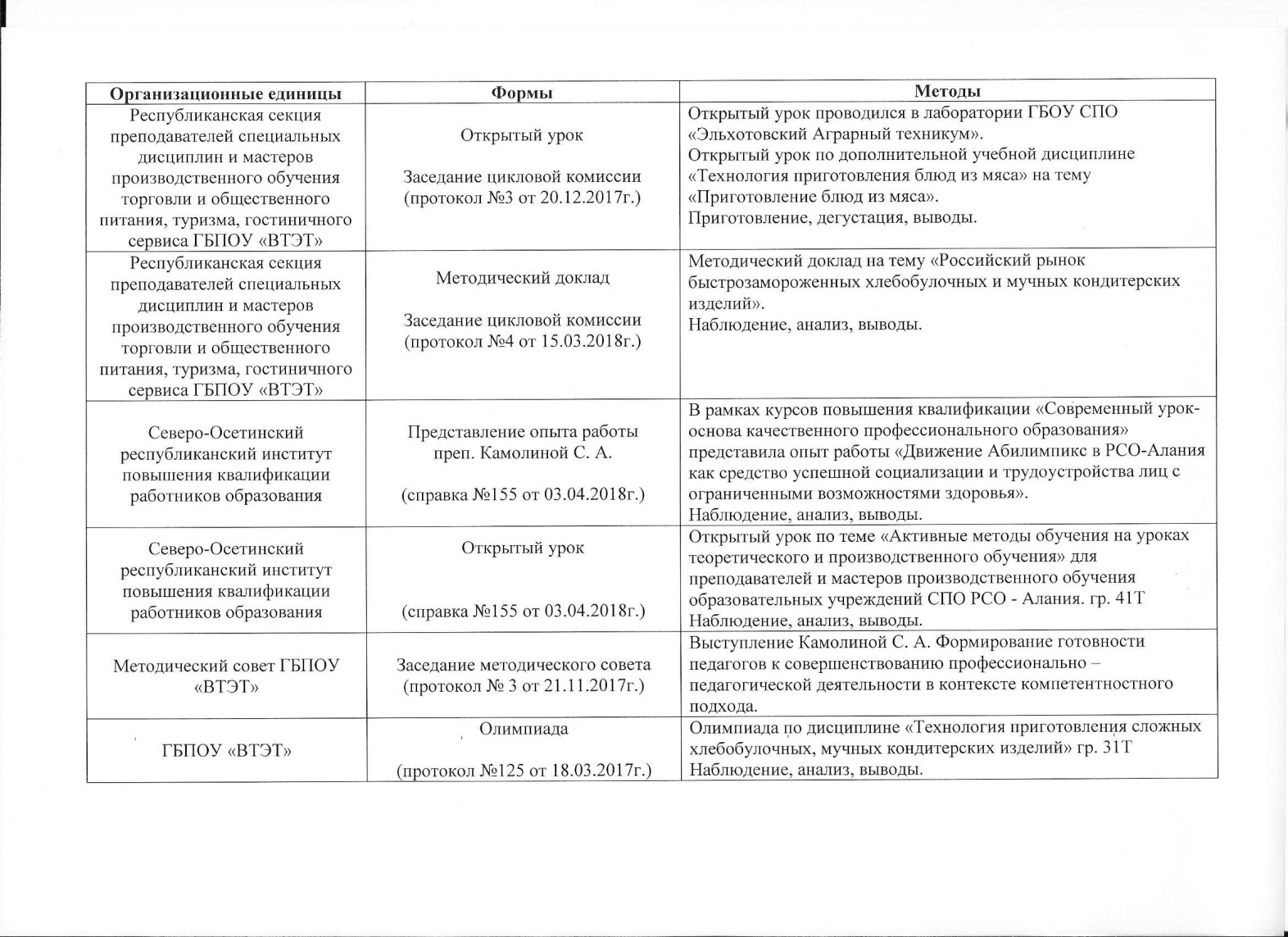 Участие в профессиональных конкурсахЗа организацию и проведение мероприятия: конкурс «Праздничные бутерброды» награждена Дипломом №123 о 25.06.2015 г. Протокол мероприятия представлен в открытом доступе на страницах официального сайта издания по адресу: https://педрабоник.рф/event/123/За организацию и проведение мероприятий: «Приготовление сложных хлебобулочных изделий», «Приготовление закусок и коктейлей» Диплом «135 от 18.03.2016г.; Диплом « 136 от 23.05.2015г.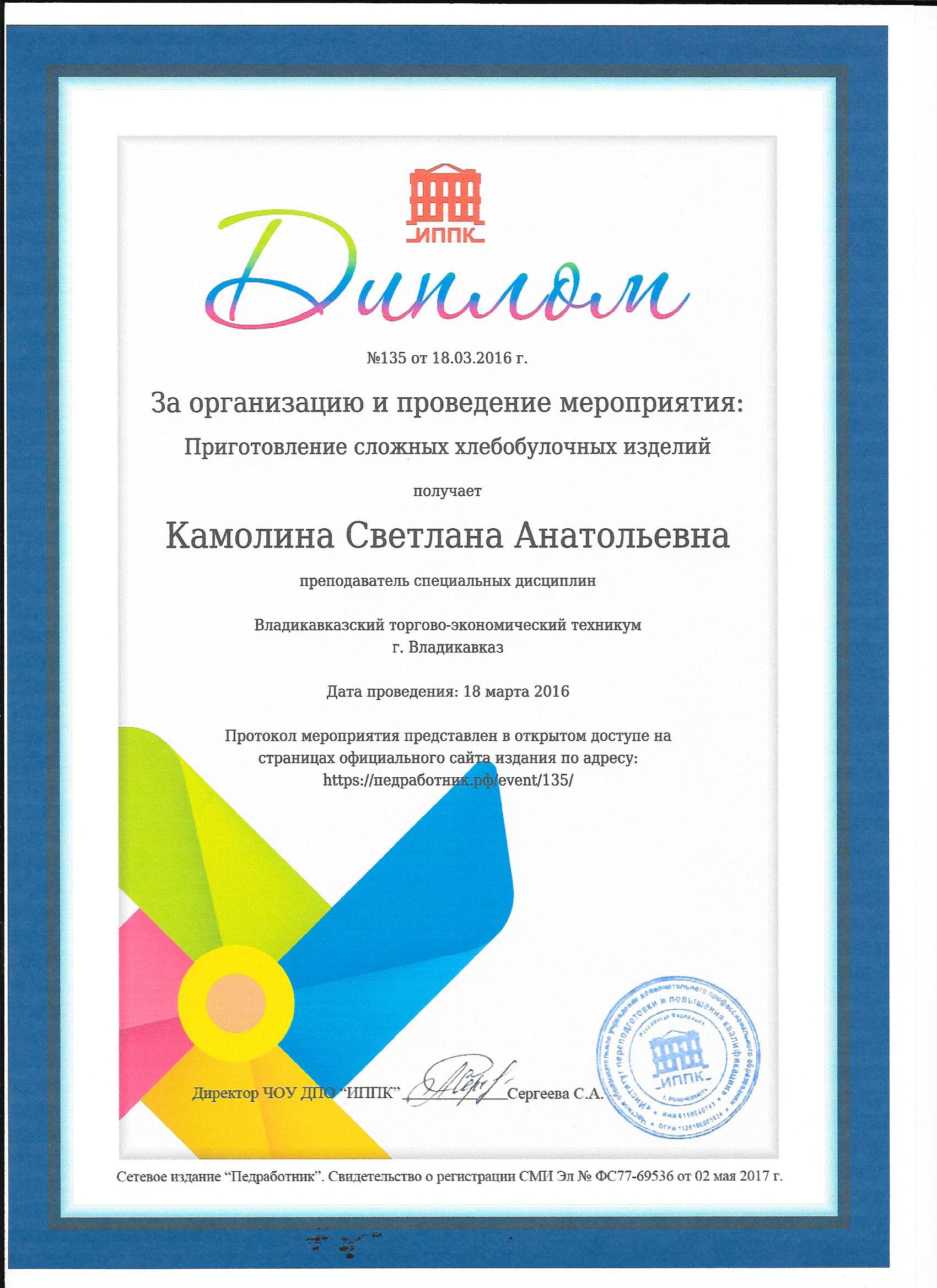 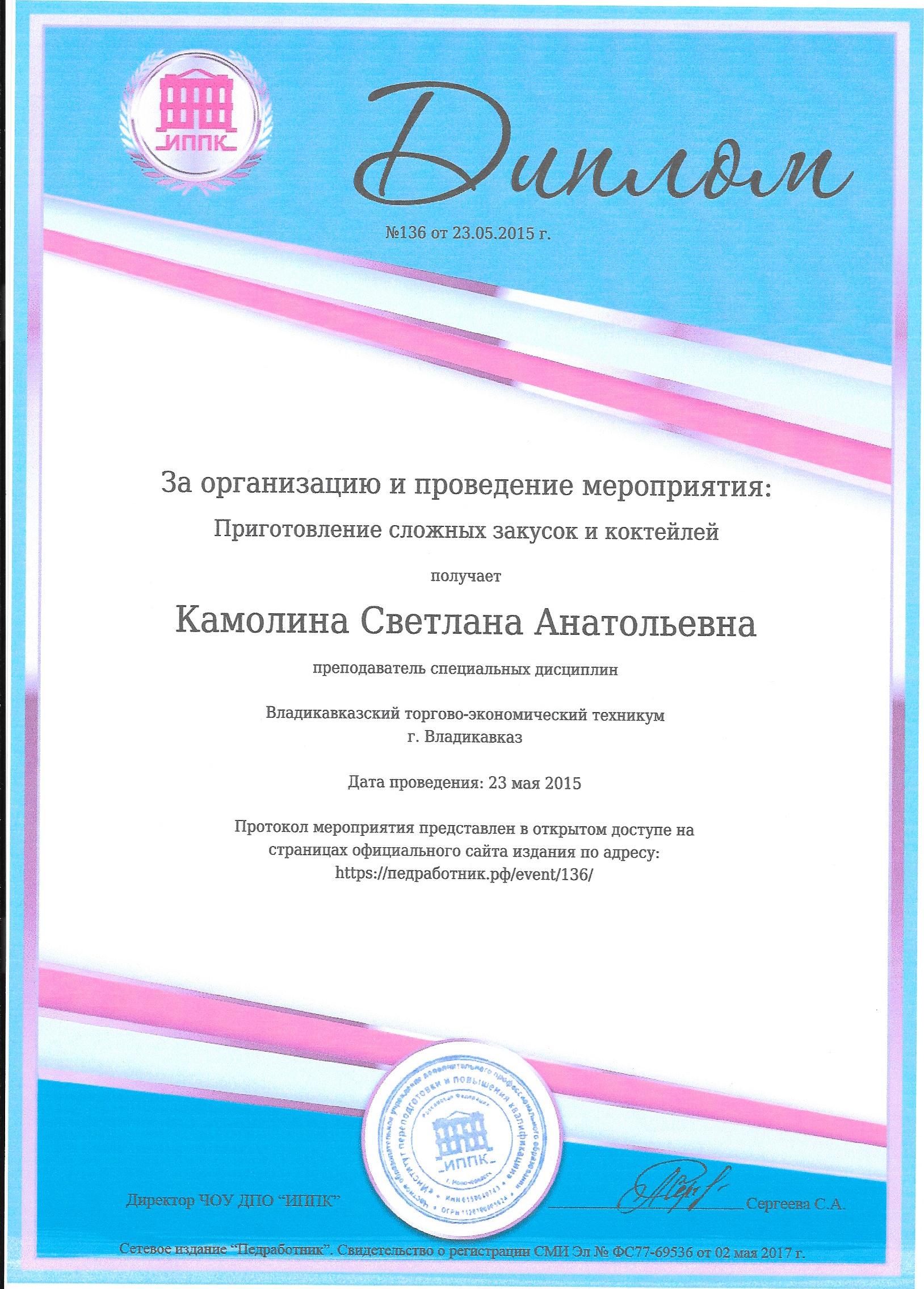 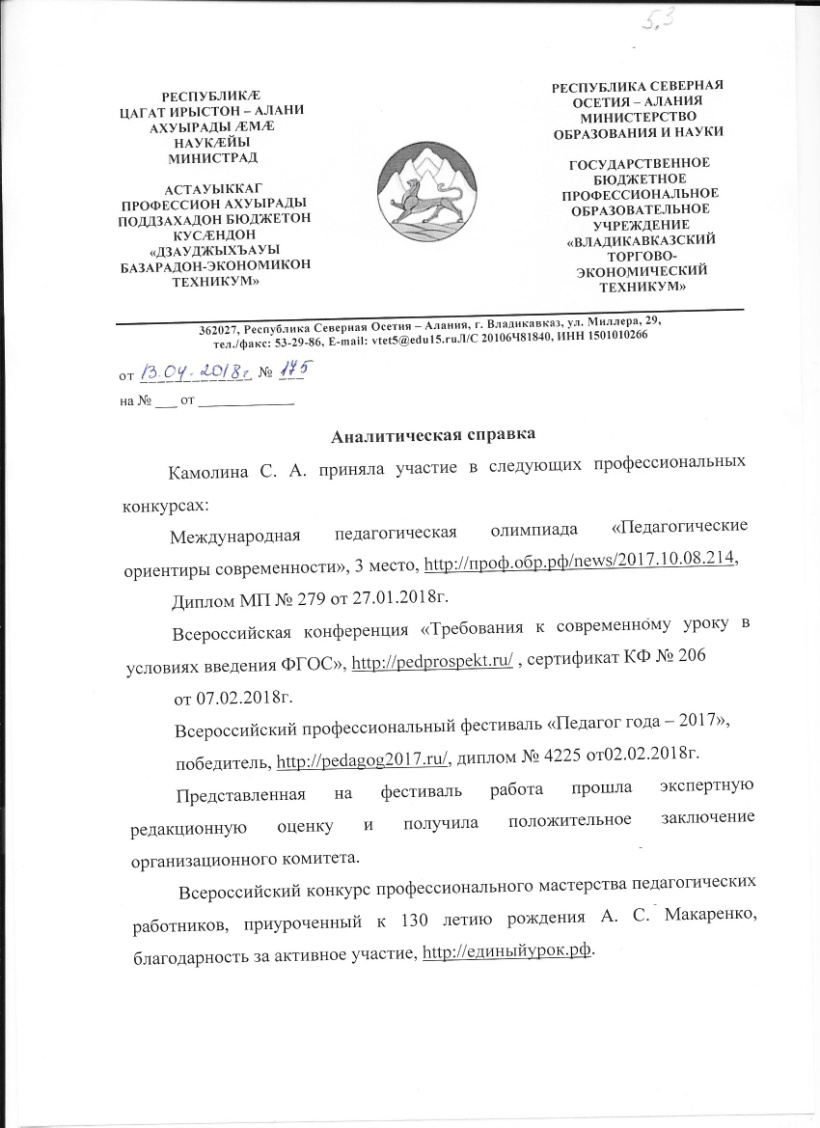 Результаты обучающихся в освоении образовательных программНастоящим подтверждается положительная динамика результатов освоения образовательных программ по учебным дисциплинам: Введение в специальность, ОП.03 Товароведная характеристика основных групп продтоваров, Эстетика в оформлении и декорирование блюд и закусок;по профессиональным модулям: ПМ.04, МДК 04.01.Технология приготовления сложных хлебобулочных, мучных кондитерских изделий по годам за три года, предшествующим аттестации.Доля обучающихся, участвовавших в промежуточной аттестации по специальности и подтвердивших требуемый уровень квалификации составляет 100%.Был проведен анализ итогов прохождения производственной и преддипломной практик обучающимися группы 41 Т и 42 Т за 2014-2015 учебный год, группы 41 Т за 2015-2016 учебный год, группы 41 Т ГБПОУ «ВТЭТ» за 2016-2017 учебный год.Итоги:Вывод: 100% обучающихся ГБПОУ «ВТЭТ» группы 41 Т, 42 Т 2014-2015 учебного года, группа 41 Т 2015-2016 учебного года, группа 41 Т 2016-2017 учебного года получили положительные отзывы работодателей по итогам прохождения производственной и преддипломной практики на базах передовых предприятий общественного питания РСО-Алания.Знания, полученные в техникуме, дают возможность для продолжения обучения в учебных заведениях высшего профессионального образования.По результатам мониторинга, часть выпускников решает продолжить обучение по полученной в техникуме профессии после прохождения службы в рядах вооруженных сил РФ.Вывод:	87 % выпускников направления 19.02.10 Технология продукции общественного питания трудоустроены.Выявление и развитие способностей обучающихся к научной (интеллектуальной), творческой, физкультурно-спортивной деятельности, а также их участие в олимпиадах, конкурсах, фестивалях, соревнованиях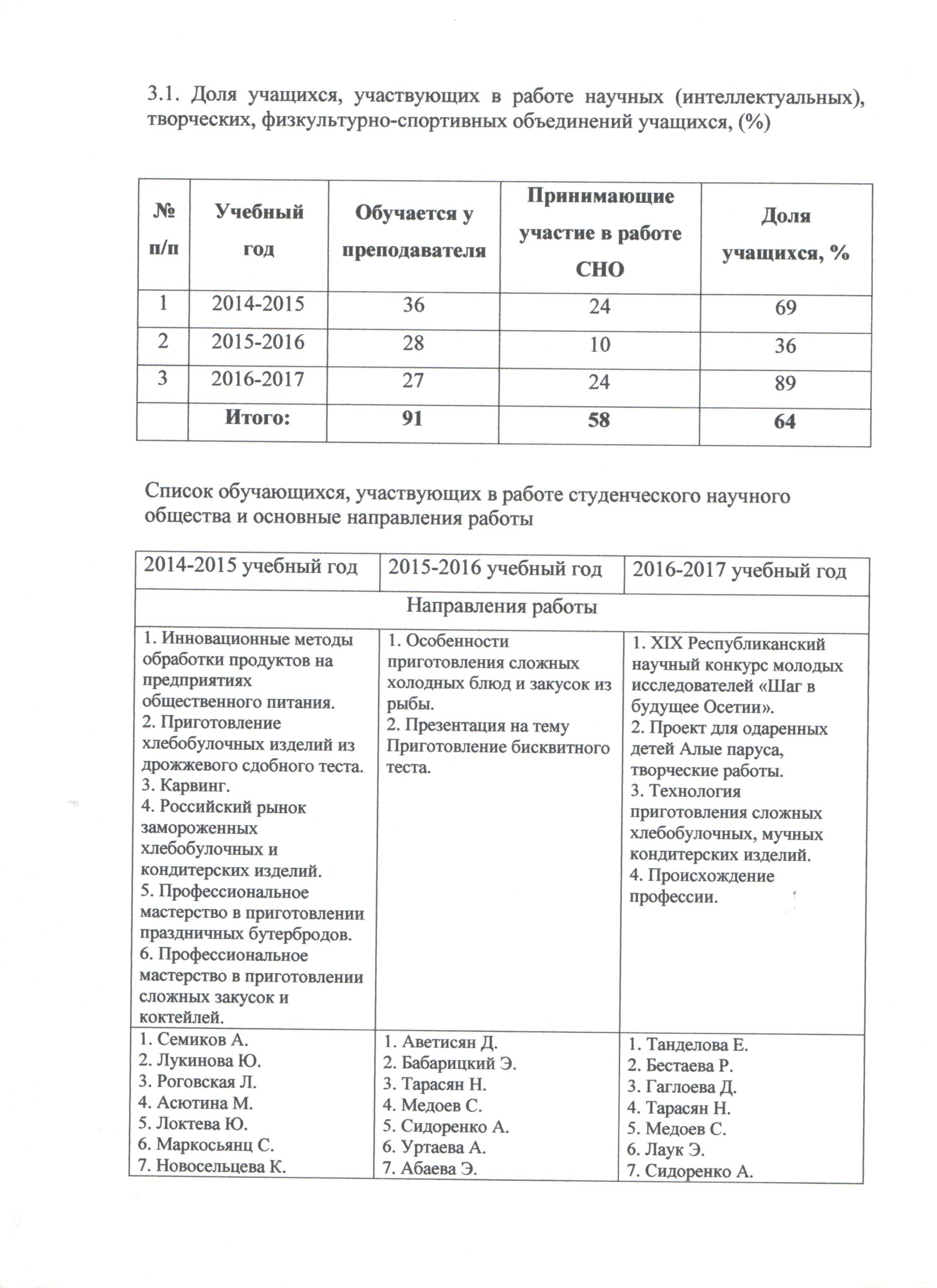 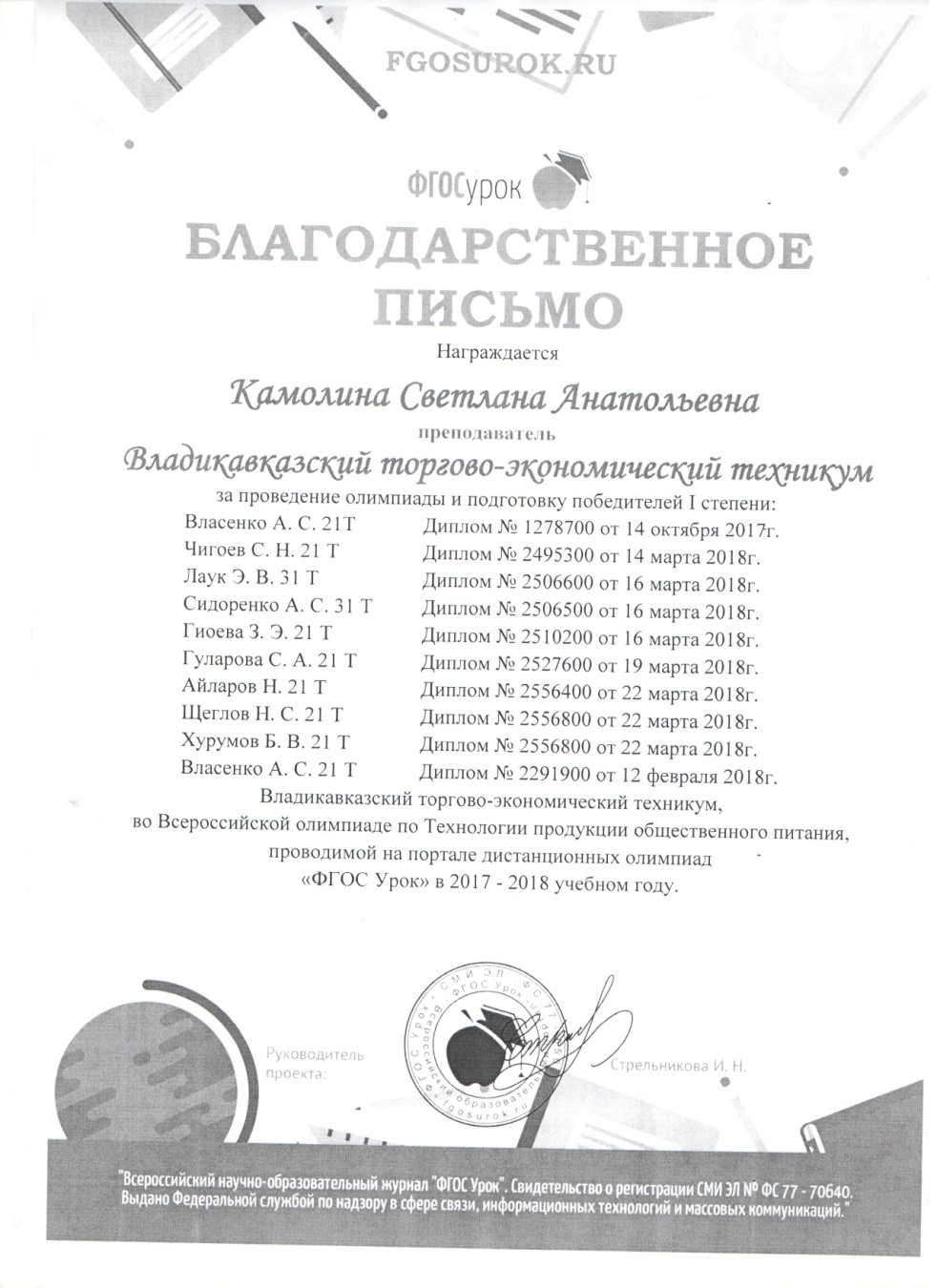 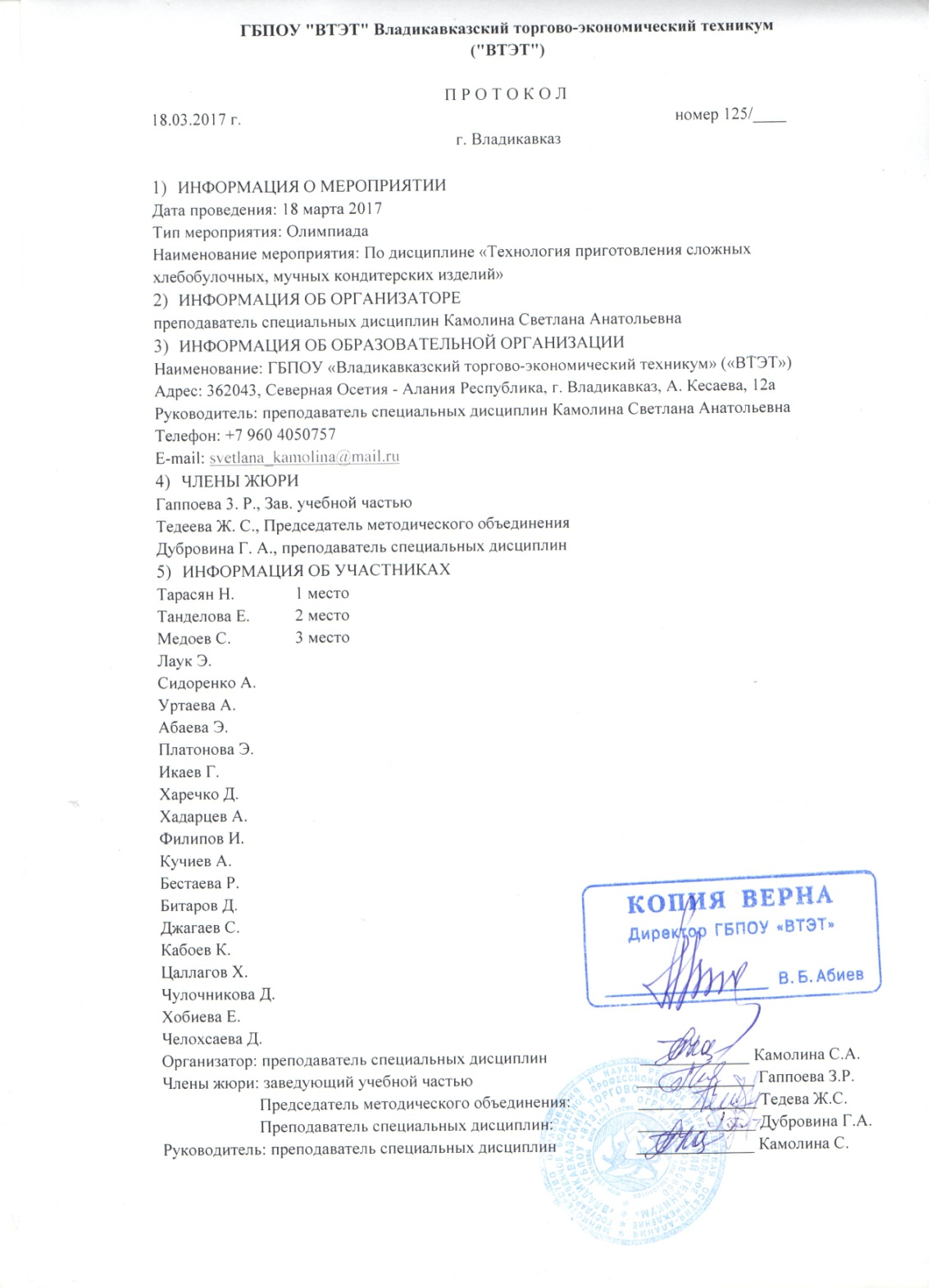 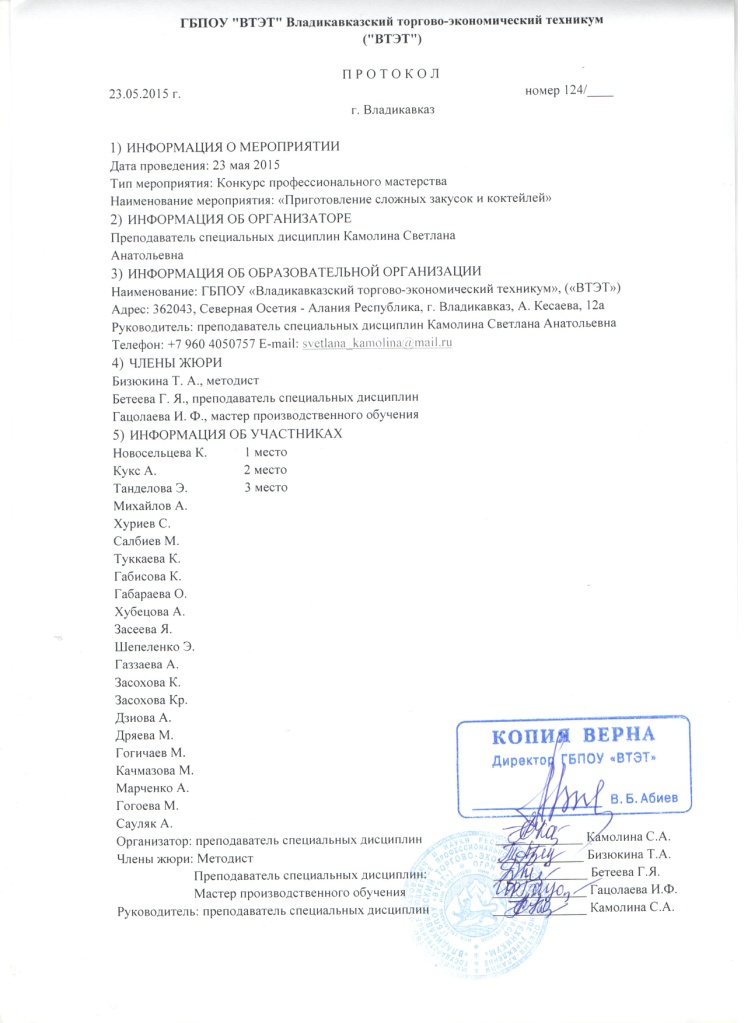 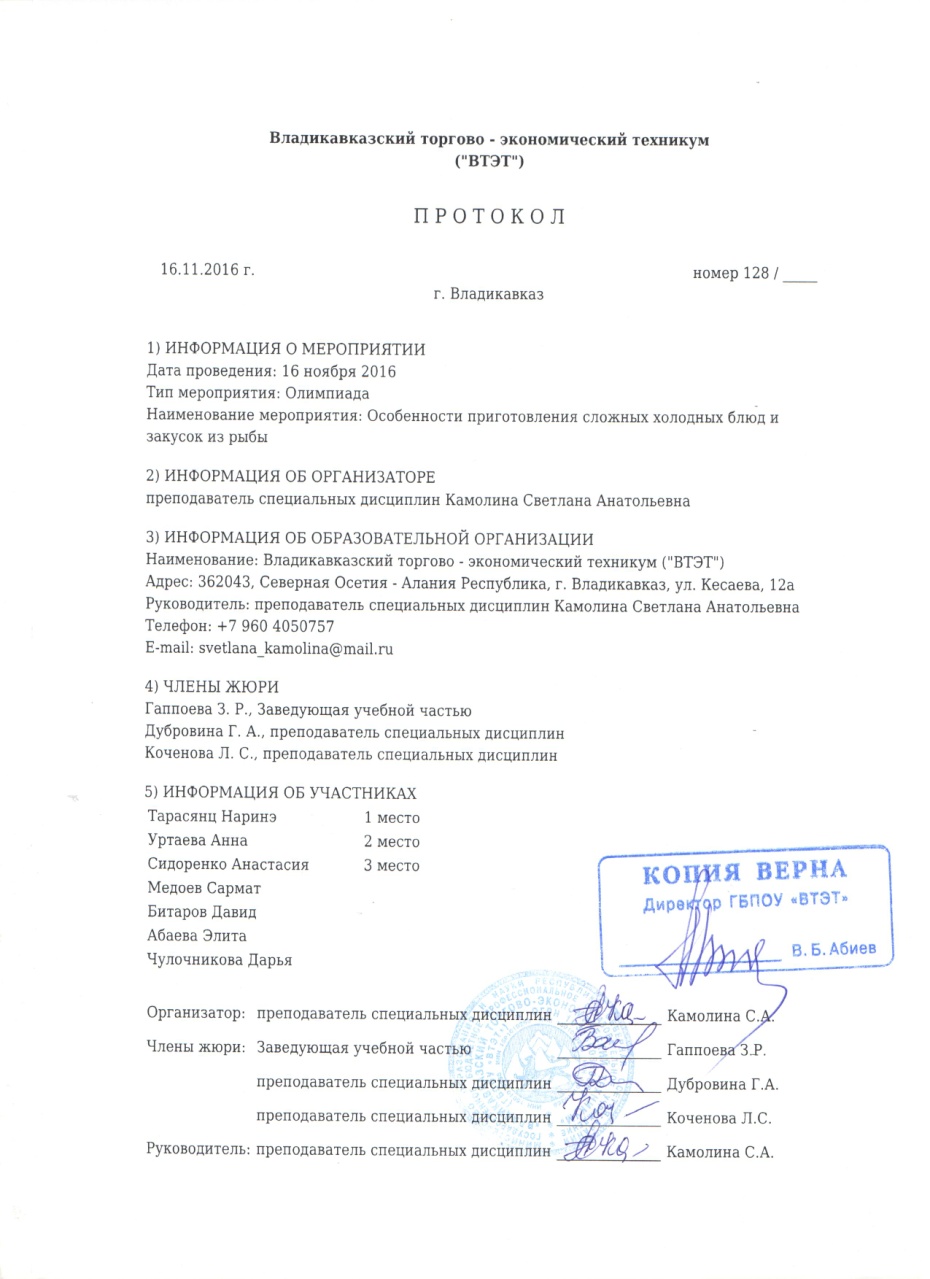 В социальной сети работников образования nsportal.ru создан персональный сайт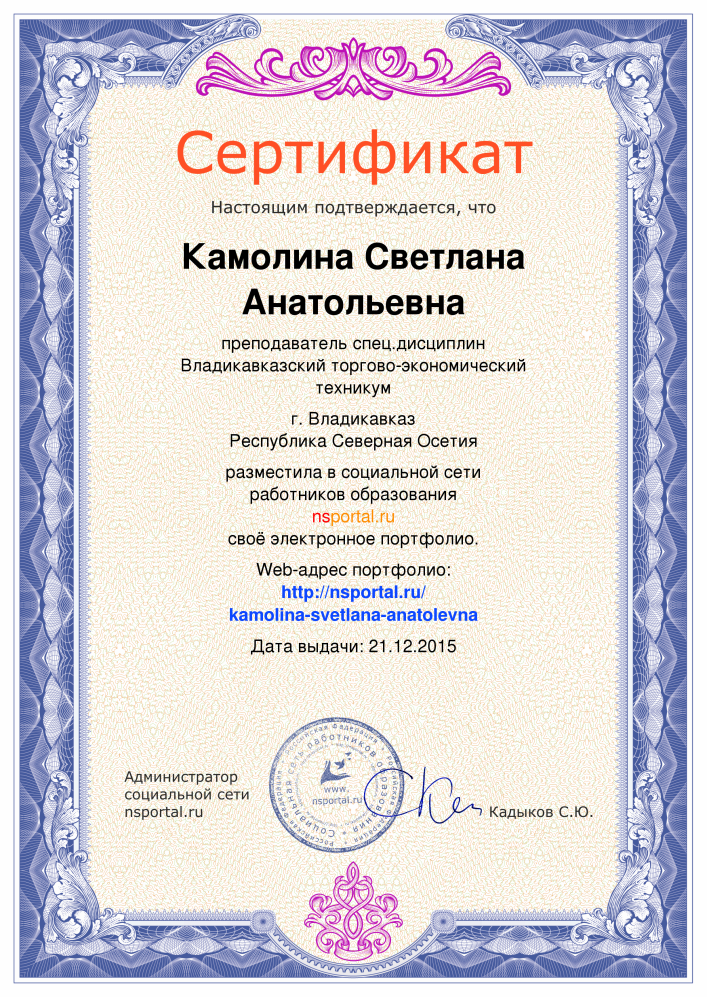 http://nsportal.ru/kamolina-svetlana-anatolevnaРабочая программа учебной дисциплины ВВЕДЕНИЕ В СПЕЦИАЛЬНОСТЬПРОФЕССИОНАЛЬНОГО МОДУЛЯ Организация процесса приготовления и приготовление сложных хлебобулочных, мучных кондитерских изделий для специальности 260807 ТЕХНОЛОГИЯ ПРОДУКЦИИ ОБЩЕСТВЕННОГО ПИТАНИЯРАБОЧАЯ ПРОГРАММА по производственной практике (по профилю специальности) концентрированная профессионального модуля ПМ.04 ОРГАНИЗАЦИЯ ПРОЦЕССА ПРИГОТОВЛЕНИЯ И ПРИГОТОВЛЕНИЕ СЛОЖНЫХ ХЛЕБОБУЛОЧНЫХ, МУЧНЫХ КОНДИТЕРСКИХ ИЗДЕЛИЙ для специальности 19.02.РАБОЧАЯ ПРОГРАММА профессионального модуля ПМ. 01 Организация процесса приготовления и приготовление полуфабрикатов для сложной кулинарной продукции базовая подготовка для специальности 19.02.10 Технология продукции общественного питания базовая подгоРАБОЧАЯ ПРОГРАММА профессионального модуля ПМ.04 ОРГАНИЗАЦИЯ ПРОЦЕССА ПРИГОТОВЛЕНИЯ И ПРИГОТОВЛЕНИЕ СЛОЖНЫХ ХЛЕБОБУЛОЧНЫХ, МУЧНЫХ КОНДИТЕРСКИХ ИЗДЕЛИЙ для специальности 19.02.10 Технология продукции общественного питания базовая подготовкаТематический план на 2017-2018 учебный год Профессиональный модуль ПМ.02 Организация процесса приготовления и приготовление сложной холодной кулинарной продукцииЭкзаменационные билеты по МДК.07.01 Технология приготовления простой и основной продукции1. ПАСПОРТ РАБОЧЕЙ ПРОГРАММЫ УЧЕБНОЙ ДИСЦИПЛИНЫ ВВЕДЕНИЕ В СПЕЦИАЛЬНОСТЬ. 1.1. ОБЛАСТЬ ПРИМЕНЕНИЯ ПРОГРАММЫ Рабочая программа (далее – программа) учебной дисциплины ВВЕДЕНИЕ В СПЕЦИАЛЬНОСТЬ является частью основной профессиональной образовательной програДвижение «Абилимпикс» в Республике Северная Осетия-Алания как средство успешной социализации и трудоустройства лиц с ограниченными возможностями здоровьяКарта открытого урока на тему" Дизайн в оформлении горячих мясных блюд".Конспект лекций по дополнительной учебной дисциплине Блюда из мяса Тема 1.1. Значение мясных блюд в питании.КУРС ЛЕКЦИЙ ПРОФЕССИОНАЛЬНОГО МОДУЛЯ ПМ.09. Выполнение работ по профессии бармен в горно-туристских комплексахМЕТОДИЧЕСКИЕ РЕКОМЕНДАЦИИ ДЛЯ ПРЕПОДАВАТЕЛЕЙ по курсу «Выполнение работ по профессии бармен в горно-туристских комплексах»МЕТОДИЧЕСКИЕ УКАЗАНИЯ по прохождению производственной практики и оформлению отчета по ПП 02 производственного модуля ПМ.02 «Организация процесса приготовления и приготовление сложной холодной кулинарной продукцииМЕТОДИЧЕСКИЕ УКАЗАНИЯ ПО ПРОХОЖДЕНИЮ ПРОИЗВОДСТВЕННОЙ ПРАКТИКИ ДЛЯ ОБУЧАЮЩИХСЯ ПО ПРОФЕССИОНАЛЬНОМУ МОДУЛЮ ПМ 08. Выполнение работ по профессии бармен в горно-туристских комплексахМониторинг по ПМ.07 Выполнение работ по профессии "повар"Перечень вопросовПеречень вопросов к ПМ.04 Организация процесса приготовления и приготовление сложных хлебобулочных, мучных кондитерских изделий.ПЕРЕЧЕНЬ ВОПРОСОВ К ЭКЗАМЕНАЦИОННЫМ БИЛЕТАМ по ПМ.04, МДК.04.01 Технология приготовления сложных хлебобулочных, мучных кондитерских изделий для специальности 260807 Технология продукции общественного питанияПМ.07 Выполнение работ по профессии "Повар"Рабочая программа учебной дисциплины ВВЕДЕНИЕ В СПЕЦИАЛЬНОСТЬ для специальности 19.02.10 «ТЕХНОЛОГИЯ ПРОДУКЦИИ ОБЩЕСТВЕННОГО ПИТАНИЯ» базовая подготовкаРабочая программа учебной дисциплины ЭСТЕТИКА В ОФОРМЛЕНИИ И ДЕКОРИРОВАНИЯ БЛЮД И ЗАКУСОК для специальности 260807 ТЕХНОЛОГИЯ ПРОДУКЦИИ ОБЩЕСТВЕННОГО ПИТАНИЯРАБОЧАЯ ПРОГРАММА УЧЕБНОЙ ДИСЦИПЛИНЫ «ОРГАНИЗАЦИЯ ХРАНЕНИЯ И КОНТРОЛЬ ЗАПАСОВ И СЫРЬЯ» для специальности 19.02.10 «Технология продукции общественного питания» базовая подготовкаРАБОЧАЯ ПРОГРАММА УЧЕБНОЙ ДИСЦИПЛИНЫ «ОРГАНИЗАЦИЯ ХРАНЕНИЯ И КОНТРОЛЬ ЗАПАСОВ И СЫРЬЯ» для специальности 19.02.10 «Технология продукции общественного питания» базовая подготовкаРабочая программа ПМ. 02 для специальности 19.02.10 Технология продукции общественного питанияРабочая программа ПМ.01РАБОЧАЯ ПРОГРАММА по производственной практике (по профилю специальности) концентрированная профессионального модуля ПМ.01 Организация процесса приготовления и приготовление полуфабрикатов для сложной кулинарной продукции для специальности 19.02.10 «ТехнРАБОЧАЯ ПРОГРАММА по производственной практике (по профилю специальности) концентрированная профессионального модуля ПМ.04 Организация процесса приготовления и приготовление сложных хлебобулочных, мучных кондитерских изделий.РАБОЧАЯ ПРОГРАММА по производственной практике (по профилю специальности) концентрированная профессионального модуля ПМ.08 Выполнение работ по профессии бармен в горно-туристских комплексахРАБОЧАЯ ПРОГРАММА по производственной практике (по профилю специальности) концентрированная профессионального модуля ПМ.08 Выполнение работ по профессии бармен в горно-туристских комплексахРабочая программа учебной дисциплины ЭСТЕТИКА В ОФОРМЛЕНИИ И ДЕКОРИРОВАНИЕ БЛЮД И ЗАКУСОК для специальности 19.02.10 «Технология продукции общественного питания» базовая подготовкаРабочая программа учебной дисциплины Технология приготовления блюд европейской кухни для специальности 19.02.10 «Технология продукции общественного питания»Рабочая программа учебной дисциплины Технология приготовления блюд из мяса для специальности 19.02.10 «Технология продукции общественного питания»Российский рынок замороженных хлебобулочных и кондитерских изделийСборник задач по дисциплине « Технология приготовления мучных кондитерских изделий» для специальности 260502 « Технология продукции общественного питания»Тематический план на 2017-2018 учебный год По дисциплине Технология приготовления блюд из мясаТЕСТЫ ПО ПРОФЕССИОНАЛЬНОМУ МОДУЛЮ Организация процесса приготовления и приготовление сложных хлебобулочных, мучных кондитерских изделий для специальности 260807 ТЕХНОЛОГИЯ ПРОДУКЦИИ ОБЩЕСТВЕННОГО ПИТАНИЯТЕСТЫ по профессиональному модулю Организация процесса приготовления и приготовление сложной холодной кулинарной продукции Специальность 19.02.10 Технология продукции общественного питанияУЧЕБНО-МЕТОДИЧЕСКОЕ ПОСОБИЕ ДЛЯ СТУДЕНТОВ ПО программе профессионального модуля ПМ. 08.Выполнение работ по профессии бармен в горно-туристских комплексахЭкзаменационные билеты МДК.07.01 Технология приготовления простой и основной продукцииЭкзаменационные билеты по ПМ.02 Организация процесса приготовления и приготовление сложной холодной кулинарной продукцииЭкзаменационный билет № 1 ПМ.04, МДК.04.01 Технология приготовления сложных хлебобулочных, мучных кондитерских изделий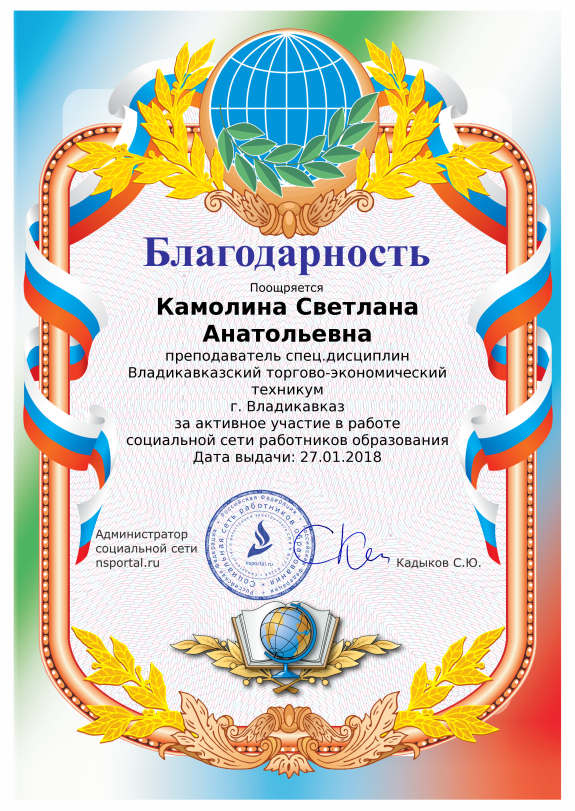 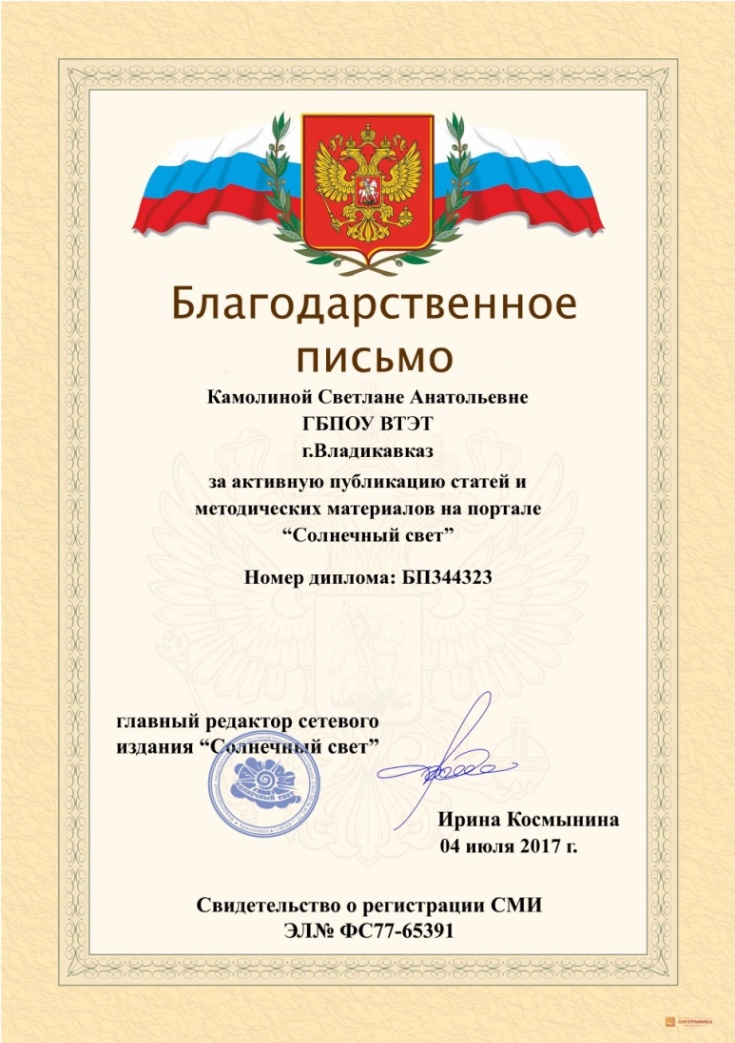 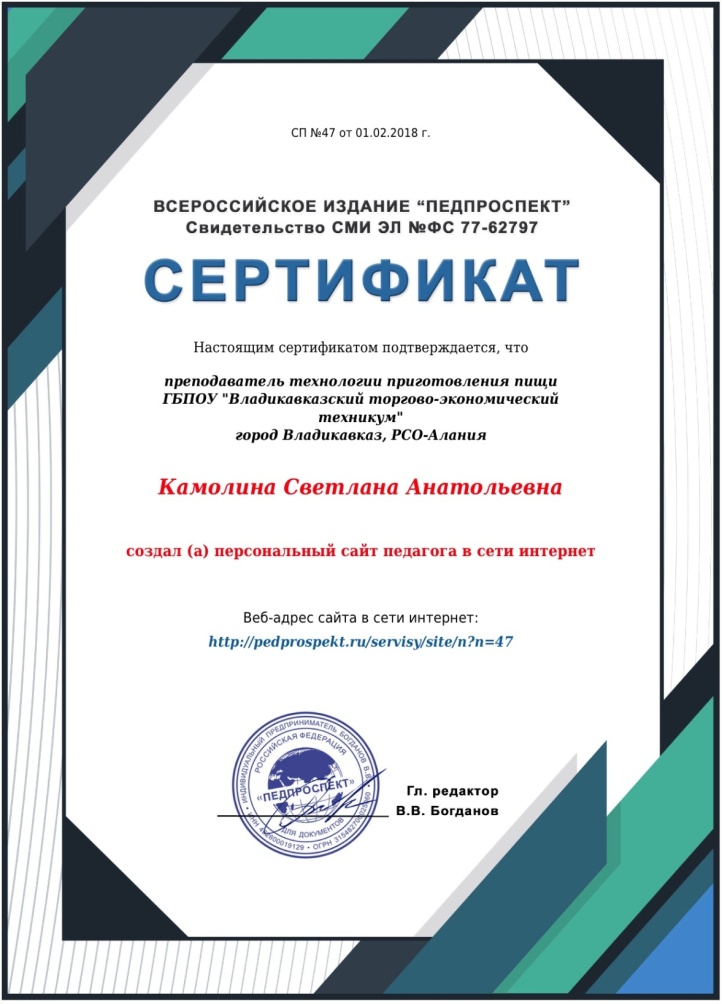 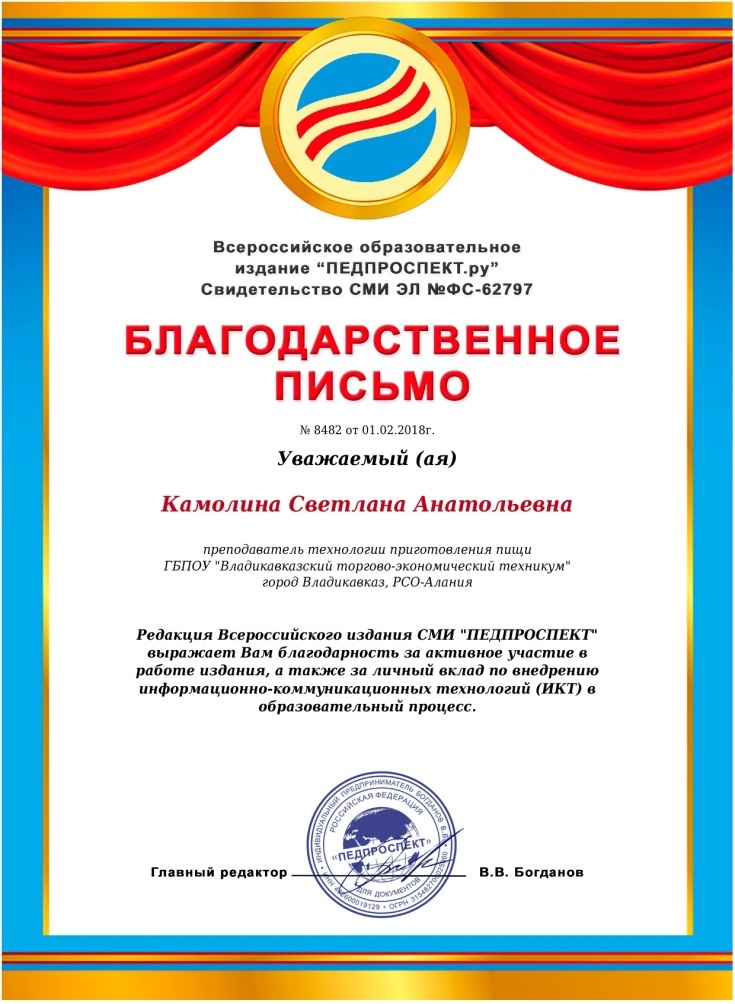 Учебный годСредний баллКачество успеваемости, %Показатель успеваемости, %2014-20154,0781002015-20164,1801002016-20174,290100Среднее значение4,1831002014-2015 учебный годВсего обучающихсягр. 41 Т242014-2015 учебный годПолучили положительные отзывы работодателей24 (100%)2014-2015 учебный годВсего обучающихсягр. 42 Т122014-2015 учебный годПолучили положительные отзывы работодателей12 (100%)2015-2016 учебный годВсего обучающихсягр. 41 Т282015-2016 учебный годПолучили положительные отзывы работодателей28 (100%)2016-2017 учебный годВсего обучающихсягр. 41 Т272016-2017 учебный годПолучили положительные отзывы работодателей27 (100%)Учебный годКоличество выпускниковТрудоустройство в (%)2014-201536902015-201628882016-20172783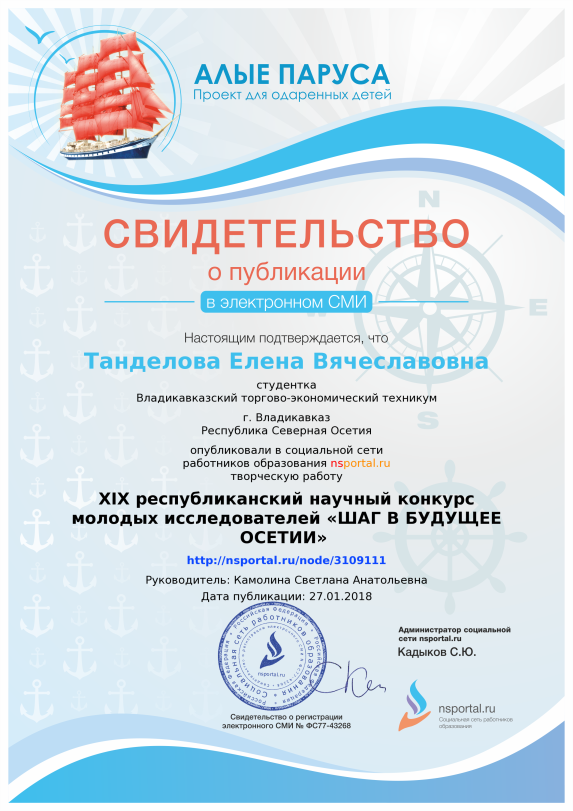 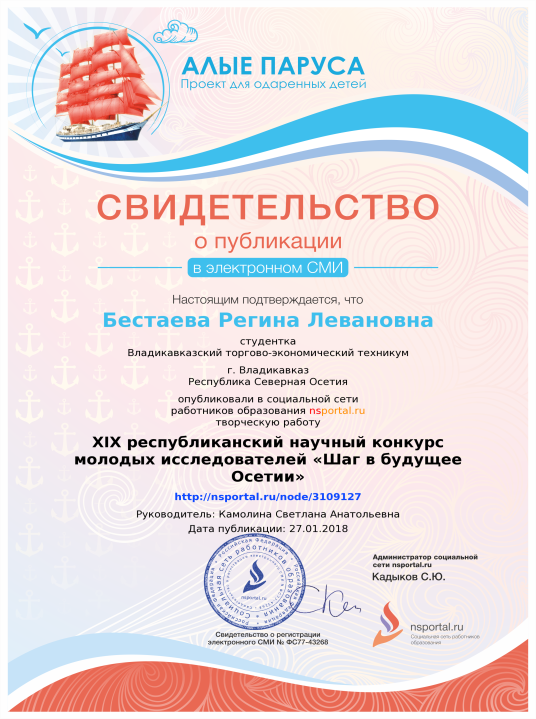 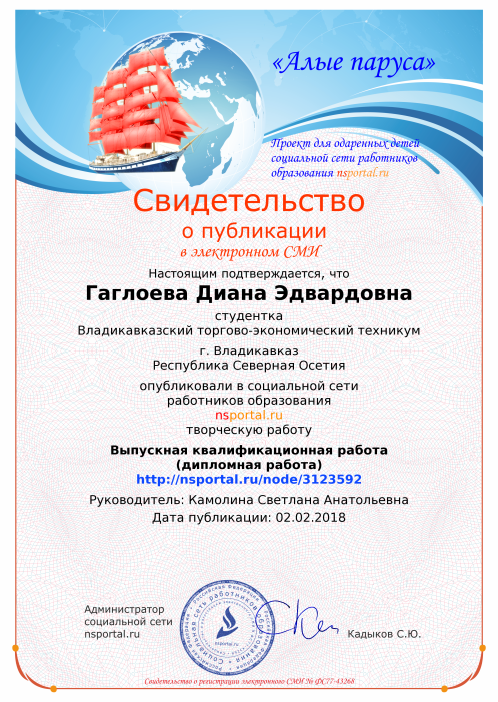 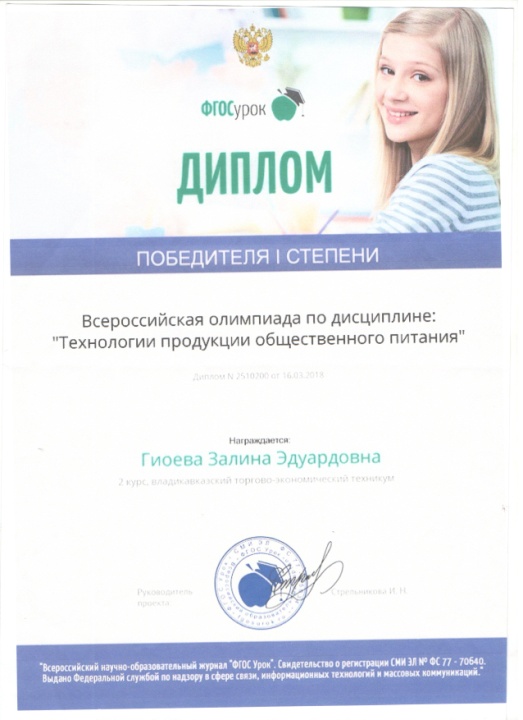 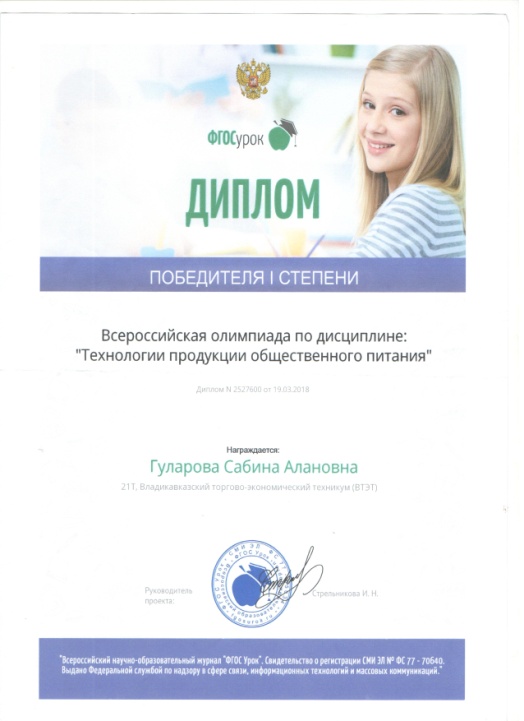 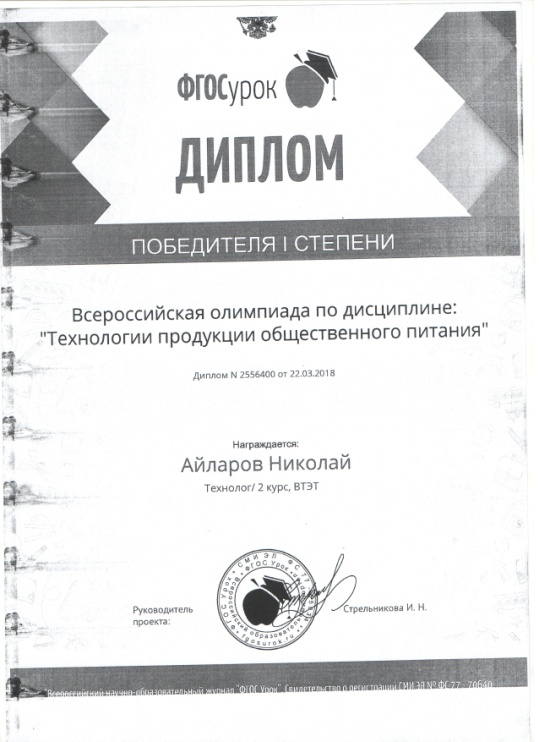 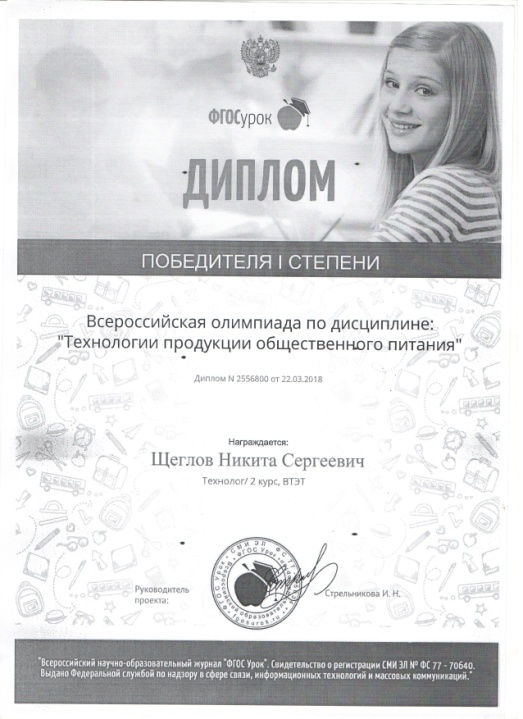 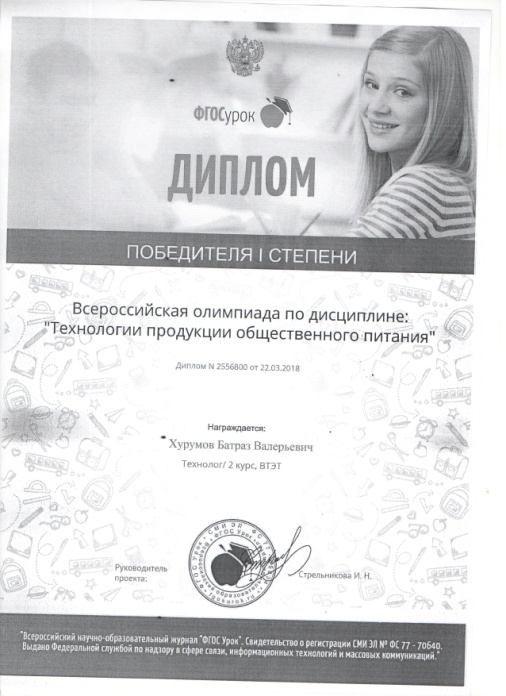 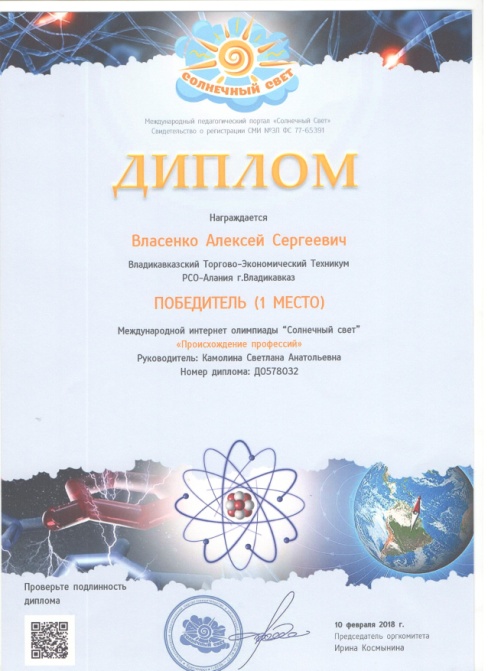 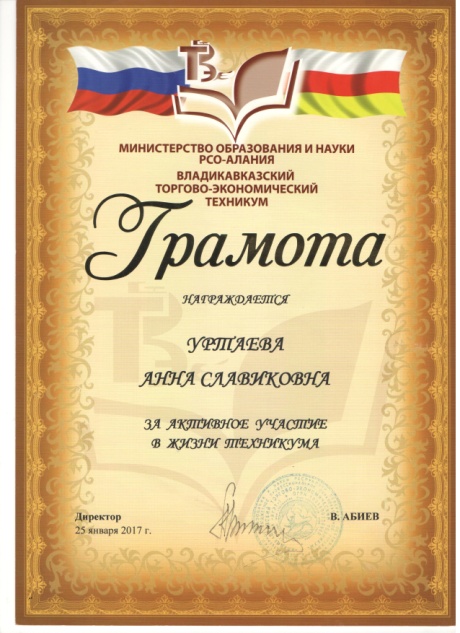 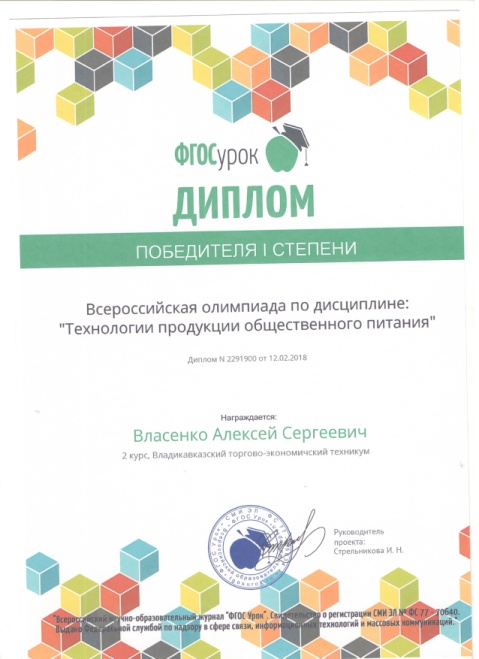 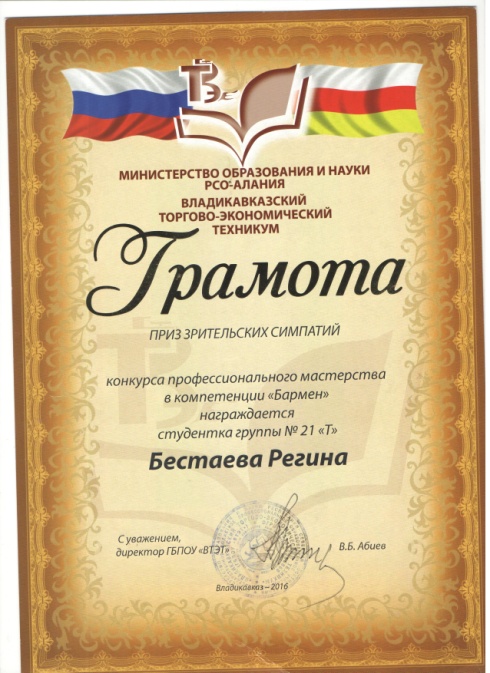 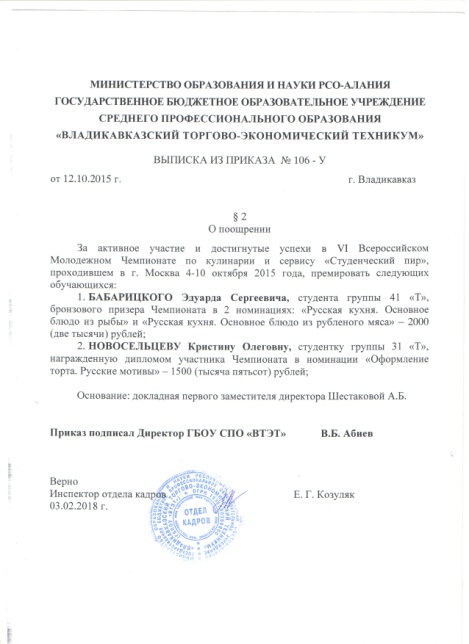 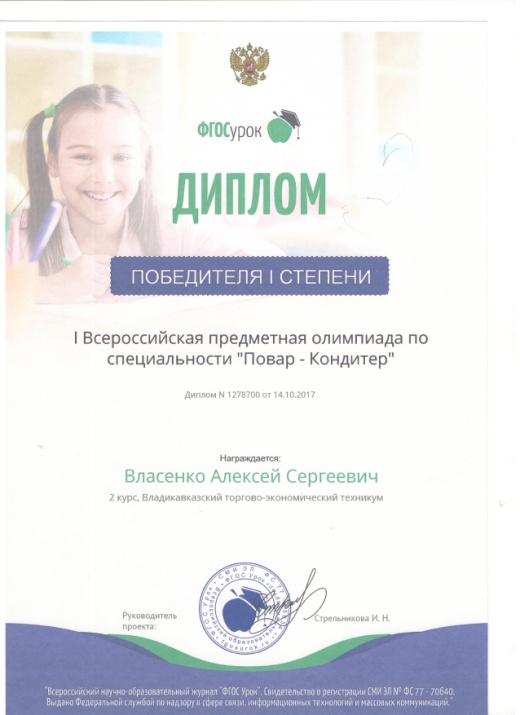 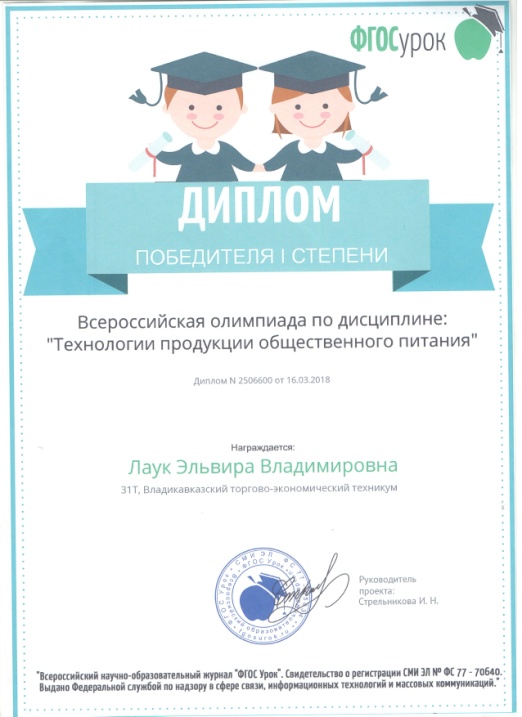 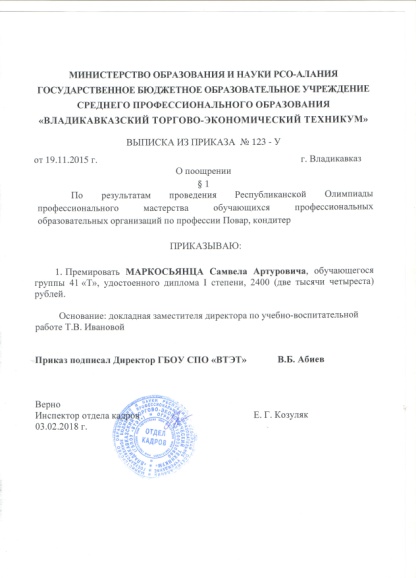 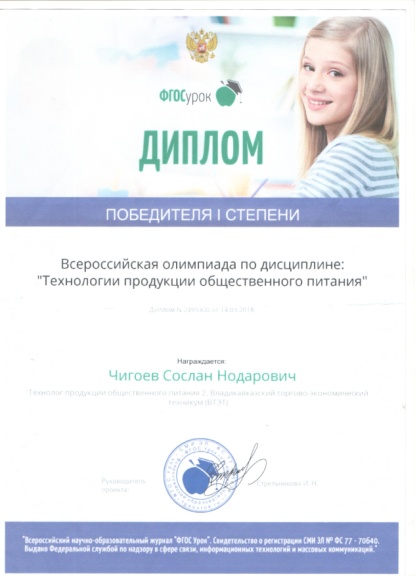 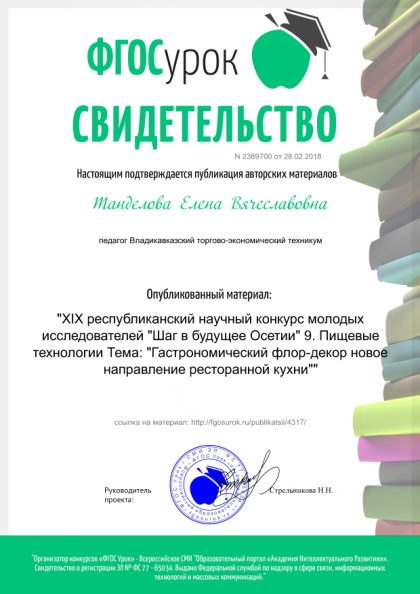 